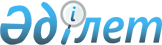 "Жүзеге асыратын міндеттерді орындау үшін қажетті және жеткілікті дербес деректердің тізбесін бекіту туралы" Қазақстан Республикасы Дін істері және азаматтық қоғам министрінің 2017 жылғы 6 маусымдағы № 88 бұйрығына өзгеріс енгізу туралыҚазақстан Республикасы Ақпарат және қоғамдық даму министрінің 2022 жылғы 28 маусымдағы № 220 бұйрығы. Қазақстан Республикасының Әділет министрлігінде 2022 жылғы 30 маусымда № 28655 болып тіркелді
      БҰЙЫРАМЫН:
      1. "Жүзеге асыратын міндеттерді орындау үшін қажетті және жеткілікті дербес деректердің тізбесін бекіту туралы" Қазақстан Республикасы Дін істері және азаматтық қоғам министрінің 2017 жылғы 6 маусымдағы № 88 бұйрығына (Нормативтік құқықтық актілерді мемлекеттік тіркеу тізілімінде № 15321 болып тіркелген) мынадай өзгеріс енгізілсін:
      көрсетілген бұйрықпен бекітілген Жүзеге асыратын міндеттерді орындау үшін қажетті және жеткілікті дербес деректердің тізбесі осы бұйрыққа қосымшаға сәйкес редакцияда жазылсын.
      2. Қазақстан Республикасы Ақпарат және қоғамдық даму министрлігінің Кадр және әкімшілік жұмыс департаменті Қазақстан Республикасының заңнамасында белгіленген тәртіппен:
      1) осы бұйрықты Қазақстан Республикасының Әділет министрлігінде мемлекеттік тіркеуді;
      2) осы бұйрықты Қазақстан Республикасы Ақпарат және қоғамдық даму министрлігінің интернет-ресурсына орналастыруды;
      3) осы бұйрық мемлекеттік тіркелгеннен кейін он жұмыс күн ішінде Қазақстан Республикасы Ақпарат және қоғамдық даму министрлігінің Заң департаментіне осы тармақтың 1) және 2) тармақшаларында көзделген іс-шаралардың орындалуы туралы мәліметтерді ұсынуды қамтамасыз етсін.
      3. Осы бұйрықтың орындалуын бақылау Қазақстан Республикасы Ақпарат және қоғамдық даму министрлігінің аппарат басшысына жүктелсін.
      4. Осы бұйрық алғашқы ресми жарияланған күнінен кейін күнтізбелік он күн өткен соң қолданысқа енгізіледі. Жүзеге асыратын міндеттерді орындау үшін қажетті және жеткілікті дербес деректердің тізбесі
					© 2012. Қазақстан Республикасы Әділет министрлігінің «Қазақстан Республикасының Заңнама және құқықтық ақпарат институты» ШЖҚ РМК
				
      Қазақстан Республикасы Ақпарат және қоғамдық даму министрі

А. Умаров
Қазақстан Республикасы
Ақпарат және қоғамдық
даму министрі
2022 жылғы 28 маусымдағы
№ 220 Бұйрығымен 
бекітілген
№
Міндеттің, оның ішінде функциялардың, өкілеттіктердің, міндеттердің атауы
Жүзеге асырылатын міндет шеңберінде жинау және өңдеу мақсаттары
Белгілі бір мақсатқа арналған дербес деректердің атауы
Меншік иесі және (немесе) оператор жүзеге асыратын міндеттерге тікелей нұсқаулары бар құжаттарды немесе нормативтік құқықтық актілерді көрсету
1
мемлекеттік органның кадр құрамын қалыптастыру және конкурстық іріктеуді ұйымдастыру;
мемлекеттік қызметшілердің мемлекеттік қызметті өткеруіне байланысты құжаттарды ресімдеу;, конкурстық, тәртіптік және кадр мәселелері жөніндегі өзге де комиссиялардың қызметін ұйымдастыру және қамтамасыз ету: мемлекеттік қызметке кіру, мемлекеттік қызметті өткеру және тоқтату рәсімдерін сақтаудықамтамасыз ету,
мемлекеттік органда кәсіби бейімделу мен тәлімгерлікті ұйымдастыру;
мемлекеттік орган кадрларының кәсіби дамуын, оның ішінде мемлекеттік қызметшілерді тағылымдамалардан өткізуді, даярлауды, қайта даярлауды, біліктілігін арттыруды ұйымдастыру арқылы қамтамасыз ету;
қызметтік тергеп-тексеру,
мемлекеттік әкімшілік қызметшілердің қызметіне, , оның ішінде мемлекеттік қызмет персоналы бойынша бірыңғай автоматтандырылған дерекқорда (ақпараттық жүйеде) бағалау жүргізуді ұйымдастыру;
мемлекеттік органда еңбек заңнамасының орындалуын қамтамасыз ету, еңбек режимі мен жағдайларының сақталуын, сондай-ақ мемлекеттік қызметте болуға байланысты шектеулердің сақталуын қамтамасыз ету; мемлекеттік қызметшілердің әлеуметтік және құқықтық қорғалуын қамтамасыз ету, мемлекеттік қызметшілерді көтермелеуді қолдану
мемлекеттік органның персоналын басқарудың тұтас жүйесін қалыптастыру, мемлекеттік органның персоналын басқарудың тұтас жүйесі шеңберінде мемлекеттік қызмет өткеруді қамтамасыз ету
Тегі, аты, әкесінің аты (болған жағдайда)
Қазақстан Республикасының Еңбек кодексі, "Мемлекеттік қызметшілерді даярлау, қайта даярлау және олардың біліктілігін арттыру қағидаларын, мемлекеттік қызметшілердің біліктілігін арттыруды жүзеге асыратын білім беру ұйымдарына қойылатын талаптарды бекіту туралы" Қазақстан Республикасы Үкіметінің 2018 жылғы 15 наурыздағы № 125 қаулысы, "Мемлекеттік қызмет өткерудің кейбір мәселелері туралы" Қазақстан Республикасы Президентінің 2015 жылғы 29 желтоқсандағы № 152 Жарлығы, "Сынақ мерзімінен өтудің қағидалары мен шарттарын және тәлімгерлерді бекітудің тәртібін бекіту туралы" Қазақстан Республикасы Мемлекеттік қызмет істері және сыбайлас жемқорлыққа қарсы іс-қимыл агенттігі Төрағасының 2016 жылғы 21 қазандағы № 21 бұйрығы (Нормативтік құқықтық актілерді мемлекеттік тіркеу тізілімінде № 14448 болып тіркелген), "Әкімшілік мемлекеттік қызметтің кадрлық іс қағаздарын жүргізу құжаттарының үлгілік нысандарын бекіту туралы""Қазақстан Республикасы Мемлекеттік қызмет істері және сыбайлас жемқорлыққа қарсы іс-қимыл агенттігі Төрағасының 2016 жылғы 28 қазандағы бұйрығы № 27 (Нормативтік құқықтық актілерді мемлекеттік тіркеу тізілімінде № 14468 болып тіркелген), "Мемлекеттік әкімшілік қызметшілердің тағылымдама қағидаларын бекіту туралы" Қазақстан Республикасы Мемлекеттік қызмет істері және сыбайлас жемқорлыққа қарсы іс- қимыл агенттігі Төрағасының 2017 жылғы 20 қаңтардағы № 12 бұйрығы (Нормативтік құқықтық актілерді мемлекеттік тіркеу тізілімінде № 14819 болып тіркелген) (нормативтік құқықтық актілерді мемлекеттік тіркеу тізілімінде № 14819 болып тіркелген), "Мемлекеттік әкімшілік қызметшілердің қызметін бағалаудың кейбір мәселелері туралы" Қазақстан Республикасы Мемлекеттік қызмет істері және сыбайлас жемқорлыққа қарсы іс-қимыл агенттігі Төрағасының 2018 жылғы 16 қаңтардағы № 13 бұйрығы (Нормативтік құқықтық актілерді мемлекеттік тіркеу тізілімінде № 16299 болып тіркелген)
2
мемлекеттік органның кадр құрамын қалыптастыру және конкурстық іріктеуді ұйымдастыру;
мемлекеттік қызметшілердің мемлекеттік қызметті өткеруіне байланысты құжаттарды ресімдеу;, конкурстық, тәртіптік және кадр мәселелері жөніндегі өзге де комиссиялардың қызметін ұйымдастыру және қамтамасыз ету: мемлекеттік қызметке кіру, мемлекеттік қызметті өткеру және тоқтату рәсімдерін сақтаудықамтамасыз ету,
мемлекеттік органда кәсіби бейімделу мен тәлімгерлікті ұйымдастыру;
мемлекеттік орган кадрларының кәсіби дамуын, оның ішінде мемлекеттік қызметшілерді тағылымдамалардан өткізуді, даярлауды, қайта даярлауды, біліктілігін арттыруды ұйымдастыру арқылы қамтамасыз ету;
қызметтік тергеп-тексеру,
мемлекеттік әкімшілік қызметшілердің қызметіне, , оның ішінде мемлекеттік қызмет персоналы бойынша бірыңғай автоматтандырылған дерекқорда (ақпараттық жүйеде) бағалау жүргізуді ұйымдастыру;
мемлекеттік органда еңбек заңнамасының орындалуын қамтамасыз ету, еңбек режимі мен жағдайларының сақталуын, сондай-ақ мемлекеттік қызметте болуға байланысты шектеулердің сақталуын қамтамасыз ету; мемлекеттік қызметшілердің әлеуметтік және құқықтық қорғалуын қамтамасыз ету, мемлекеттік қызметшілерді көтермелеуді қолдану
мемлекеттік органның персоналын басқарудың тұтас жүйесін қалыптастыру, мемлекеттік органның персоналын басқарудың тұтас жүйесі шеңберінде мемлекеттік қызмет өткеруді қамтамасыз ету
Жеке сәйкестендіру нөмірі (ЖСН)
Қазақстан Республикасының Еңбек кодексі, "Мемлекеттік қызметшілерді даярлау, қайта даярлау және олардың біліктілігін арттыру қағидаларын, мемлекеттік қызметшілердің біліктілігін арттыруды жүзеге асыратын білім беру ұйымдарына қойылатын талаптарды бекіту туралы" Қазақстан Республикасы Үкіметінің 2018 жылғы 15 наурыздағы № 125 қаулысы, "Мемлекеттік қызмет өткерудің кейбір мәселелері туралы" Қазақстан Республикасы Президентінің 2015 жылғы 29 желтоқсандағы № 152 Жарлығы, "Сынақ мерзімінен өтудің қағидалары мен шарттарын және тәлімгерлерді бекітудің тәртібін бекіту туралы" Қазақстан Республикасы Мемлекеттік қызмет істері және сыбайлас жемқорлыққа қарсы іс-қимыл агенттігі Төрағасының 2016 жылғы 21 қазандағы № 21 бұйрығы (Нормативтік құқықтық актілерді мемлекеттік тіркеу тізілімінде № 14448 болып тіркелген), "Әкімшілік мемлекеттік қызметтің кадрлық іс қағаздарын жүргізу құжаттарының үлгілік нысандарын бекіту туралы""Қазақстан Республикасы Мемлекеттік қызмет істері және сыбайлас жемқорлыққа қарсы іс-қимыл агенттігі Төрағасының 2016 жылғы 28 қазандағы бұйрығы № 27 (Нормативтік құқықтық актілерді мемлекеттік тіркеу тізілімінде № 14468 болып тіркелген), "Мемлекеттік әкімшілік қызметшілердің тағылымдама қағидаларын бекіту туралы" Қазақстан Республикасы Мемлекеттік қызмет істері және сыбайлас жемқорлыққа қарсы іс- қимыл агенттігі Төрағасының 2017 жылғы 20 қаңтардағы № 12 бұйрығы (Нормативтік құқықтық актілерді мемлекеттік тіркеу тізілімінде № 14819 болып тіркелген) (нормативтік құқықтық актілерді мемлекеттік тіркеу тізілімінде № 14819 болып тіркелген), "Мемлекеттік әкімшілік қызметшілердің қызметін бағалаудың кейбір мәселелері туралы" Қазақстан Республикасы Мемлекеттік қызмет істері және сыбайлас жемқорлыққа қарсы іс-қимыл агенттігі Төрағасының 2018 жылғы 16 қаңтардағы № 13 бұйрығы (Нормативтік құқықтық актілерді мемлекеттік тіркеу тізілімінде № 16299 болып тіркелген)
3
мемлекеттік органның кадр құрамын қалыптастыру және конкурстық іріктеуді ұйымдастыру;
мемлекеттік қызметшілердің мемлекеттік қызметті өткеруіне байланысты құжаттарды ресімдеу;, конкурстық, тәртіптік және кадр мәселелері жөніндегі өзге де комиссиялардың қызметін ұйымдастыру және қамтамасыз ету: мемлекеттік қызметке кіру, мемлекеттік қызметті өткеру және тоқтату рәсімдерін сақтаудықамтамасыз ету,
мемлекеттік органда кәсіби бейімделу мен тәлімгерлікті ұйымдастыру;
мемлекеттік орган кадрларының кәсіби дамуын, оның ішінде мемлекеттік қызметшілерді тағылымдамалардан өткізуді, даярлауды, қайта даярлауды, біліктілігін арттыруды ұйымдастыру арқылы қамтамасыз ету;
қызметтік тергеп-тексеру,
мемлекеттік әкімшілік қызметшілердің қызметіне, , оның ішінде мемлекеттік қызмет персоналы бойынша бірыңғай автоматтандырылған дерекқорда (ақпараттық жүйеде) бағалау жүргізуді ұйымдастыру;
мемлекеттік органда еңбек заңнамасының орындалуын қамтамасыз ету, еңбек режимі мен жағдайларының сақталуын, сондай-ақ мемлекеттік қызметте болуға байланысты шектеулердің сақталуын қамтамасыз ету; мемлекеттік қызметшілердің әлеуметтік және құқықтық қорғалуын қамтамасыз ету, мемлекеттік қызметшілерді көтермелеуді қолдану
мемлекеттік органның персоналын басқарудың тұтас жүйесін қалыптастыру, мемлекеттік органның персоналын басқарудың тұтас жүйесі шеңберінде мемлекеттік қызмет өткеруді қамтамасыз ету
Тегін, атын, әкесінің атын (бар болса) ауыстыру туралы мәліметтер
Қазақстан Республикасының Еңбек кодексі, "Мемлекеттік қызметшілерді даярлау, қайта даярлау және олардың біліктілігін арттыру қағидаларын, мемлекеттік қызметшілердің біліктілігін арттыруды жүзеге асыратын білім беру ұйымдарына қойылатын талаптарды бекіту туралы" Қазақстан Республикасы Үкіметінің 2018 жылғы 15 наурыздағы № 125 қаулысы, "Мемлекеттік қызмет өткерудің кейбір мәселелері туралы" Қазақстан Республикасы Президентінің 2015 жылғы 29 желтоқсандағы № 152 Жарлығы, "Сынақ мерзімінен өтудің қағидалары мен шарттарын және тәлімгерлерді бекітудің тәртібін бекіту туралы" Қазақстан Республикасы Мемлекеттік қызмет істері және сыбайлас жемқорлыққа қарсы іс-қимыл агенттігі Төрағасының 2016 жылғы 21 қазандағы № 21 бұйрығы (Нормативтік құқықтық актілерді мемлекеттік тіркеу тізілімінде № 14448 болып тіркелген), "Әкімшілік мемлекеттік қызметтің кадрлық іс қағаздарын жүргізу құжаттарының үлгілік нысандарын бекіту туралы""Қазақстан Республикасы Мемлекеттік қызмет істері және сыбайлас жемқорлыққа қарсы іс-қимыл агенттігі Төрағасының 2016 жылғы 28 қазандағы бұйрығы № 27 (Нормативтік құқықтық актілерді мемлекеттік тіркеу тізілімінде № 14468 болып тіркелген), "Мемлекеттік әкімшілік қызметшілердің тағылымдама қағидаларын бекіту туралы" Қазақстан Республикасы Мемлекеттік қызмет істері және сыбайлас жемқорлыққа қарсы іс- қимыл агенттігі Төрағасының 2017 жылғы 20 қаңтардағы № 12 бұйрығы (Нормативтік құқықтық актілерді мемлекеттік тіркеу тізілімінде № 14819 болып тіркелген) (нормативтік құқықтық актілерді мемлекеттік тіркеу тізілімінде № 14819 болып тіркелген), "Мемлекеттік әкімшілік қызметшілердің қызметін бағалаудың кейбір мәселелері туралы" Қазақстан Республикасы Мемлекеттік қызмет істері және сыбайлас жемқорлыққа қарсы іс-қимыл агенттігі Төрағасының 2018 жылғы 16 қаңтардағы № 13 бұйрығы (Нормативтік құқықтық актілерді мемлекеттік тіркеу тізілімінде № 16299 болып тіркелген)
4
мемлекеттік органның кадр құрамын қалыптастыру және конкурстық іріктеуді ұйымдастыру;
мемлекеттік қызметшілердің мемлекеттік қызметті өткеруіне байланысты құжаттарды ресімдеу;, конкурстық, тәртіптік және кадр мәселелері жөніндегі өзге де комиссиялардың қызметін ұйымдастыру және қамтамасыз ету: мемлекеттік қызметке кіру, мемлекеттік қызметті өткеру және тоқтату рәсімдерін сақтаудықамтамасыз ету,
мемлекеттік органда кәсіби бейімделу мен тәлімгерлікті ұйымдастыру;
мемлекеттік орган кадрларының кәсіби дамуын, оның ішінде мемлекеттік қызметшілерді тағылымдамалардан өткізуді, даярлауды, қайта даярлауды, біліктілігін арттыруды ұйымдастыру арқылы қамтамасыз ету;
қызметтік тергеп-тексеру,
мемлекеттік әкімшілік қызметшілердің қызметіне, , оның ішінде мемлекеттік қызмет персоналы бойынша бірыңғай автоматтандырылған дерекқорда (ақпараттық жүйеде) бағалау жүргізуді ұйымдастыру;
мемлекеттік органда еңбек заңнамасының орындалуын қамтамасыз ету, еңбек режимі мен жағдайларының сақталуын, сондай-ақ мемлекеттік қызметте болуға байланысты шектеулердің сақталуын қамтамасыз ету; мемлекеттік қызметшілердің әлеуметтік және құқықтық қорғалуын қамтамасыз ету, мемлекеттік қызметшілерді көтермелеуді қолдану
мемлекеттік органның персоналын басқарудың тұтас жүйесін қалыптастыру, мемлекеттік органның персоналын басқарудың тұтас жүйесі шеңберінде мемлекеттік қызмет өткеруді қамтамасыз ету
Туу туралы мәліметтер: туған күні, туған жері
Қазақстан Республикасының Еңбек кодексі, "Мемлекеттік қызметшілерді даярлау, қайта даярлау және олардың біліктілігін арттыру қағидаларын, мемлекеттік қызметшілердің біліктілігін арттыруды жүзеге асыратын білім беру ұйымдарына қойылатын талаптарды бекіту туралы" Қазақстан Республикасы Үкіметінің 2018 жылғы 15 наурыздағы № 125 қаулысы, "Мемлекеттік қызмет өткерудің кейбір мәселелері туралы" Қазақстан Республикасы Президентінің 2015 жылғы 29 желтоқсандағы № 152 Жарлығы, "Сынақ мерзімінен өтудің қағидалары мен шарттарын және тәлімгерлерді бекітудің тәртібін бекіту туралы" Қазақстан Республикасы Мемлекеттік қызмет істері және сыбайлас жемқорлыққа қарсы іс-қимыл агенттігі Төрағасының 2016 жылғы 21 қазандағы № 21 бұйрығы (Нормативтік құқықтық актілерді мемлекеттік тіркеу тізілімінде № 14448 болып тіркелген), "Әкімшілік мемлекеттік қызметтің кадрлық іс қағаздарын жүргізу құжаттарының үлгілік нысандарын бекіту туралы""Қазақстан Республикасы Мемлекеттік қызмет істері және сыбайлас жемқорлыққа қарсы іс-қимыл агенттігі Төрағасының 2016 жылғы 28 қазандағы бұйрығы № 27 (Нормативтік құқықтық актілерді мемлекеттік тіркеу тізілімінде № 14468 болып тіркелген), "Мемлекеттік әкімшілік қызметшілердің тағылымдама қағидаларын бекіту туралы" Қазақстан Республикасы Мемлекеттік қызмет істері және сыбайлас жемқорлыққа қарсы іс- қимыл агенттігі Төрағасының 2017 жылғы 20 қаңтардағы № 12 бұйрығы (Нормативтік құқықтық актілерді мемлекеттік тіркеу тізілімінде № 14819 болып тіркелген) (нормативтік құқықтық актілерді мемлекеттік тіркеу тізілімінде № 14819 болып тіркелген), "Мемлекеттік әкімшілік қызметшілердің қызметін бағалаудың кейбір мәселелері туралы" Қазақстан Республикасы Мемлекеттік қызмет істері және сыбайлас жемқорлыққа қарсы іс-қимыл агенттігі Төрағасының 2018 жылғы 16 қаңтардағы № 13 бұйрығы (Нормативтік құқықтық актілерді мемлекеттік тіркеу тізілімінде № 16299 болып тіркелген)
5
мемлекеттік органның кадр құрамын қалыптастыру және конкурстық іріктеуді ұйымдастыру;
мемлекеттік қызметшілердің мемлекеттік қызметті өткеруіне байланысты құжаттарды ресімдеу;, конкурстық, тәртіптік және кадр мәселелері жөніндегі өзге де комиссиялардың қызметін ұйымдастыру және қамтамасыз ету: мемлекеттік қызметке кіру, мемлекеттік қызметті өткеру және тоқтату рәсімдерін сақтаудықамтамасыз ету,
мемлекеттік органда кәсіби бейімделу мен тәлімгерлікті ұйымдастыру;
мемлекеттік орган кадрларының кәсіби дамуын, оның ішінде мемлекеттік қызметшілерді тағылымдамалардан өткізуді, даярлауды, қайта даярлауды, біліктілігін арттыруды ұйымдастыру арқылы қамтамасыз ету;
қызметтік тергеп-тексеру,
мемлекеттік әкімшілік қызметшілердің қызметіне, , оның ішінде мемлекеттік қызмет персоналы бойынша бірыңғай автоматтандырылған дерекқорда (ақпараттық жүйеде) бағалау жүргізуді ұйымдастыру;
мемлекеттік органда еңбек заңнамасының орындалуын қамтамасыз ету, еңбек режимі мен жағдайларының сақталуын, сондай-ақ мемлекеттік қызметте болуға байланысты шектеулердің сақталуын қамтамасыз ету; мемлекеттік қызметшілердің әлеуметтік және құқықтық қорғалуын қамтамасыз ету, мемлекеттік қызметшілерді көтермелеуді қолдану
мемлекеттік органның персоналын басқарудың тұтас жүйесін қалыптастыру, мемлекеттік органның персоналын басқарудың тұтас жүйесі шеңберінде мемлекеттік қызмет өткеруді қамтамасыз ету
Ұлты
Қазақстан Республикасының Еңбек кодексі, "Мемлекеттік қызметшілерді даярлау, қайта даярлау және олардың біліктілігін арттыру қағидаларын, мемлекеттік қызметшілердің біліктілігін арттыруды жүзеге асыратын білім беру ұйымдарына қойылатын талаптарды бекіту туралы" Қазақстан Республикасы Үкіметінің 2018 жылғы 15 наурыздағы № 125 қаулысы, "Мемлекеттік қызмет өткерудің кейбір мәселелері туралы" Қазақстан Республикасы Президентінің 2015 жылғы 29 желтоқсандағы № 152 Жарлығы, "Сынақ мерзімінен өтудің қағидалары мен шарттарын және тәлімгерлерді бекітудің тәртібін бекіту туралы" Қазақстан Республикасы Мемлекеттік қызмет істері және сыбайлас жемқорлыққа қарсы іс-қимыл агенттігі Төрағасының 2016 жылғы 21 қазандағы № 21 бұйрығы (Нормативтік құқықтық актілерді мемлекеттік тіркеу тізілімінде № 14448 болып тіркелген), "Әкімшілік мемлекеттік қызметтің кадрлық іс қағаздарын жүргізу құжаттарының үлгілік нысандарын бекіту туралы""Қазақстан Республикасы Мемлекеттік қызмет істері және сыбайлас жемқорлыққа қарсы іс-қимыл агенттігі Төрағасының 2016 жылғы 28 қазандағы бұйрығы № 27 (Нормативтік құқықтық актілерді мемлекеттік тіркеу тізілімінде № 14468 болып тіркелген), "Мемлекеттік әкімшілік қызметшілердің тағылымдама қағидаларын бекіту туралы" Қазақстан Республикасы Мемлекеттік қызмет істері және сыбайлас жемқорлыққа қарсы іс- қимыл агенттігі Төрағасының 2017 жылғы 20 қаңтардағы № 12 бұйрығы (Нормативтік құқықтық актілерді мемлекеттік тіркеу тізілімінде № 14819 болып тіркелген) (нормативтік құқықтық актілерді мемлекеттік тіркеу тізілімінде № 14819 болып тіркелген), "Мемлекеттік әкімшілік қызметшілердің қызметін бағалаудың кейбір мәселелері туралы" Қазақстан Республикасы Мемлекеттік қызмет істері және сыбайлас жемқорлыққа қарсы іс-қимыл агенттігі Төрағасының 2018 жылғы 16 қаңтардағы № 13 бұйрығы (Нормативтік құқықтық актілерді мемлекеттік тіркеу тізілімінде № 16299 болып тіркелген)
6
мемлекеттік органның кадр құрамын қалыптастыру және конкурстық іріктеуді ұйымдастыру;
мемлекеттік қызметшілердің мемлекеттік қызметті өткеруіне байланысты құжаттарды ресімдеу;, конкурстық, тәртіптік және кадр мәселелері жөніндегі өзге де комиссиялардың қызметін ұйымдастыру және қамтамасыз ету: мемлекеттік қызметке кіру, мемлекеттік қызметті өткеру және тоқтату рәсімдерін сақтаудықамтамасыз ету,
мемлекеттік органда кәсіби бейімделу мен тәлімгерлікті ұйымдастыру;
мемлекеттік орган кадрларының кәсіби дамуын, оның ішінде мемлекеттік қызметшілерді тағылымдамалардан өткізуді, даярлауды, қайта даярлауды, біліктілігін арттыруды ұйымдастыру арқылы қамтамасыз ету;
қызметтік тергеп-тексеру,
мемлекеттік әкімшілік қызметшілердің қызметіне, , оның ішінде мемлекеттік қызмет персоналы бойынша бірыңғай автоматтандырылған дерекқорда (ақпараттық жүйеде) бағалау жүргізуді ұйымдастыру;
мемлекеттік органда еңбек заңнамасының орындалуын қамтамасыз ету, еңбек режимі мен жағдайларының сақталуын, сондай-ақ мемлекеттік қызметте болуға байланысты шектеулердің сақталуын қамтамасыз ету; мемлекеттік қызметшілердің әлеуметтік және құқықтық қорғалуын қамтамасыз ету, мемлекеттік қызметшілерді көтермелеуді қолдану
мемлекеттік органның персоналын басқарудың тұтас жүйесін қалыптастыру, мемлекеттік органның персоналын басқарудың тұтас жүйесі шеңберінде мемлекеттік қызмет өткеруді қамтамасыз ету
Жынысы
Қазақстан Республикасының Еңбек кодексі, "Мемлекеттік қызметшілерді даярлау, қайта даярлау және олардың біліктілігін арттыру қағидаларын, мемлекеттік қызметшілердің біліктілігін арттыруды жүзеге асыратын білім беру ұйымдарына қойылатын талаптарды бекіту туралы" Қазақстан Республикасы Үкіметінің 2018 жылғы 15 наурыздағы № 125 қаулысы, "Мемлекеттік қызмет өткерудің кейбір мәселелері туралы" Қазақстан Республикасы Президентінің 2015 жылғы 29 желтоқсандағы № 152 Жарлығы, "Сынақ мерзімінен өтудің қағидалары мен шарттарын және тәлімгерлерді бекітудің тәртібін бекіту туралы" Қазақстан Республикасы Мемлекеттік қызмет істері және сыбайлас жемқорлыққа қарсы іс-қимыл агенттігі Төрағасының 2016 жылғы 21 қазандағы № 21 бұйрығы (Нормативтік құқықтық актілерді мемлекеттік тіркеу тізілімінде № 14448 болып тіркелген), "Әкімшілік мемлекеттік қызметтің кадрлық іс қағаздарын жүргізу құжаттарының үлгілік нысандарын бекіту туралы""Қазақстан Республикасы Мемлекеттік қызмет істері және сыбайлас жемқорлыққа қарсы іс-қимыл агенттігі Төрағасының 2016 жылғы 28 қазандағы бұйрығы № 27 (Нормативтік құқықтық актілерді мемлекеттік тіркеу тізілімінде № 14468 болып тіркелген), "Мемлекеттік әкімшілік қызметшілердің тағылымдама қағидаларын бекіту туралы" Қазақстан Республикасы Мемлекеттік қызмет істері және сыбайлас жемқорлыққа қарсы іс- қимыл агенттігі Төрағасының 2017 жылғы 20 қаңтардағы № 12 бұйрығы (Нормативтік құқықтық актілерді мемлекеттік тіркеу тізілімінде № 14819 болып тіркелген) (нормативтік құқықтық актілерді мемлекеттік тіркеу тізілімінде № 14819 болып тіркелген), "Мемлекеттік әкімшілік қызметшілердің қызметін бағалаудың кейбір мәселелері туралы" Қазақстан Республикасы Мемлекеттік қызмет істері және сыбайлас жемқорлыққа қарсы іс-қимыл агенттігі Төрағасының 2018 жылғы 16 қаңтардағы № 13 бұйрығы (Нормативтік құқықтық актілерді мемлекеттік тіркеу тізілімінде № 16299 болып тіркелген)
7
мемлекеттік органның кадр құрамын қалыптастыру және конкурстық іріктеуді ұйымдастыру;
мемлекеттік қызметшілердің мемлекеттік қызметті өткеруіне байланысты құжаттарды ресімдеу;, конкурстық, тәртіптік және кадр мәселелері жөніндегі өзге де комиссиялардың қызметін ұйымдастыру және қамтамасыз ету: мемлекеттік қызметке кіру, мемлекеттік қызметті өткеру және тоқтату рәсімдерін сақтаудықамтамасыз ету,
мемлекеттік органда кәсіби бейімделу мен тәлімгерлікті ұйымдастыру;
мемлекеттік орган кадрларының кәсіби дамуын, оның ішінде мемлекеттік қызметшілерді тағылымдамалардан өткізуді, даярлауды, қайта даярлауды, біліктілігін арттыруды ұйымдастыру арқылы қамтамасыз ету;
қызметтік тергеп-тексеру,
мемлекеттік әкімшілік қызметшілердің қызметіне, , оның ішінде мемлекеттік қызмет персоналы бойынша бірыңғай автоматтандырылған дерекқорда (ақпараттық жүйеде) бағалау жүргізуді ұйымдастыру;
мемлекеттік органда еңбек заңнамасының орындалуын қамтамасыз ету, еңбек режимі мен жағдайларының сақталуын, сондай-ақ мемлекеттік қызметте болуға байланысты шектеулердің сақталуын қамтамасыз ету; мемлекеттік қызметшілердің әлеуметтік және құқықтық қорғалуын қамтамасыз ету, мемлекеттік қызметшілерді көтермелеуді қолдану
мемлекеттік органның персоналын басқарудың тұтас жүйесін қалыптастыру, мемлекеттік органның персоналын басқарудың тұтас жүйесі шеңберінде мемлекеттік қызмет өткеруді қамтамасыз ету
Жеке басын куәландыратын құжаттың деректері:
құжаттың атауы;
нөмірі;
берілген күні;
қолданылу мерзімі;
құжатты берген орган
Қазақстан Республикасының Еңбек кодексі, "Мемлекеттік қызметшілерді даярлау, қайта даярлау және олардың біліктілігін арттыру қағидаларын, мемлекеттік қызметшілердің біліктілігін арттыруды жүзеге асыратын білім беру ұйымдарына қойылатын талаптарды бекіту туралы" Қазақстан Республикасы Үкіметінің 2018 жылғы 15 наурыздағы № 125 қаулысы, "Мемлекеттік қызмет өткерудің кейбір мәселелері туралы" Қазақстан Республикасы Президентінің 2015 жылғы 29 желтоқсандағы № 152 Жарлығы, "Сынақ мерзімінен өтудің қағидалары мен шарттарын және тәлімгерлерді бекітудің тәртібін бекіту туралы" Қазақстан Республикасы Мемлекеттік қызмет істері және сыбайлас жемқорлыққа қарсы іс-қимыл агенттігі Төрағасының 2016 жылғы 21 қазандағы № 21 бұйрығы (Нормативтік құқықтық актілерді мемлекеттік тіркеу тізілімінде № 14448 болып тіркелген), "Әкімшілік мемлекеттік қызметтің кадрлық іс қағаздарын жүргізу құжаттарының үлгілік нысандарын бекіту туралы""Қазақстан Республикасы Мемлекеттік қызмет істері және сыбайлас жемқорлыққа қарсы іс-қимыл агенттігі Төрағасының 2016 жылғы 28 қазандағы бұйрығы № 27 (Нормативтік құқықтық актілерді мемлекеттік тіркеу тізілімінде № 14468 болып тіркелген), "Мемлекеттік әкімшілік қызметшілердің тағылымдама қағидаларын бекіту туралы" Қазақстан Республикасы Мемлекеттік қызмет істері және сыбайлас жемқорлыққа қарсы іс- қимыл агенттігі Төрағасының 2017 жылғы 20 қаңтардағы № 12 бұйрығы (Нормативтік құқықтық актілерді мемлекеттік тіркеу тізілімінде № 14819 болып тіркелген) (нормативтік құқықтық актілерді мемлекеттік тіркеу тізілімінде № 14819 болып тіркелген), "Мемлекеттік әкімшілік қызметшілердің қызметін бағалаудың кейбір мәселелері туралы" Қазақстан Республикасы Мемлекеттік қызмет істері және сыбайлас жемқорлыққа қарсы іс-қимыл агенттігі Төрағасының 2018 жылғы 16 қаңтардағы № 13 бұйрығы (Нормативтік құқықтық актілерді мемлекеттік тіркеу тізілімінде № 16299 болып тіркелген)
8
мемлекеттік органның кадр құрамын қалыптастыру және конкурстық іріктеуді ұйымдастыру;
мемлекеттік қызметшілердің мемлекеттік қызметті өткеруіне байланысты құжаттарды ресімдеу;, конкурстық, тәртіптік және кадр мәселелері жөніндегі өзге де комиссиялардың қызметін ұйымдастыру және қамтамасыз ету: мемлекеттік қызметке кіру, мемлекеттік қызметті өткеру және тоқтату рәсімдерін сақтаудықамтамасыз ету,
мемлекеттік органда кәсіби бейімделу мен тәлімгерлікті ұйымдастыру;
мемлекеттік орган кадрларының кәсіби дамуын, оның ішінде мемлекеттік қызметшілерді тағылымдамалардан өткізуді, даярлауды, қайта даярлауды, біліктілігін арттыруды ұйымдастыру арқылы қамтамасыз ету;
қызметтік тергеп-тексеру,
мемлекеттік әкімшілік қызметшілердің қызметіне, , оның ішінде мемлекеттік қызмет персоналы бойынша бірыңғай автоматтандырылған дерекқорда (ақпараттық жүйеде) бағалау жүргізуді ұйымдастыру;
мемлекеттік органда еңбек заңнамасының орындалуын қамтамасыз ету, еңбек режимі мен жағдайларының сақталуын, сондай-ақ мемлекеттік қызметте болуға байланысты шектеулердің сақталуын қамтамасыз ету; мемлекеттік қызметшілердің әлеуметтік және құқықтық қорғалуын қамтамасыз ету, мемлекеттік қызметшілерді көтермелеуді қолдану
мемлекеттік органның персоналын басқарудың тұтас жүйесін қалыптастыру, мемлекеттік органның персоналын басқарудың тұтас жүйесі шеңберінде мемлекеттік қызмет өткеруді қамтамасыз ету
Азаматтығы туралы деректер: азаматтығы (бұрынғы азаматтығы);
Қазақстан Республикасының азаматтығын алған күні;
Қазақстан Республикасының азаматтығын алу негіздері;
Қазақстан Республикасының азаматтығын жоғалтқан күні;
Қазақстан Республикасының азаматтығын жоғалту негіздері;
Қазақстан Республикасының азаматтығын қалпына келтіру күні;
Қазақстан Республикасының азаматтығын қалпына келтіру негіздері
Қазақстан Республикасының Еңбек кодексі, "Мемлекеттік қызметшілерді даярлау, қайта даярлау және олардың біліктілігін арттыру қағидаларын, мемлекеттік қызметшілердің біліктілігін арттыруды жүзеге асыратын білім беру ұйымдарына қойылатын талаптарды бекіту туралы" Қазақстан Республикасы Үкіметінің 2018 жылғы 15 наурыздағы № 125 қаулысы, "Мемлекеттік қызмет өткерудің кейбір мәселелері туралы" Қазақстан Республикасы Президентінің 2015 жылғы 29 желтоқсандағы № 152 Жарлығы, "Сынақ мерзімінен өтудің қағидалары мен шарттарын және тәлімгерлерді бекітудің тәртібін бекіту туралы" Қазақстан Республикасы Мемлекеттік қызмет істері және сыбайлас жемқорлыққа қарсы іс-қимыл агенттігі Төрағасының 2016 жылғы 21 қазандағы № 21 бұйрығы (Нормативтік құқықтық актілерді мемлекеттік тіркеу тізілімінде № 14448 болып тіркелген), "Әкімшілік мемлекеттік қызметтің кадрлық іс қағаздарын жүргізу құжаттарының үлгілік нысандарын бекіту туралы""Қазақстан Республикасы Мемлекеттік қызмет істері және сыбайлас жемқорлыққа қарсы іс-қимыл агенттігі Төрағасының 2016 жылғы 28 қазандағы бұйрығы № 27 (Нормативтік құқықтық актілерді мемлекеттік тіркеу тізілімінде № 14468 болып тіркелген), "Мемлекеттік әкімшілік қызметшілердің тағылымдама қағидаларын бекіту туралы" Қазақстан Республикасы Мемлекеттік қызмет істері және сыбайлас жемқорлыққа қарсы іс- қимыл агенттігі Төрағасының 2017 жылғы 20 қаңтардағы № 12 бұйрығы (Нормативтік құқықтық актілерді мемлекеттік тіркеу тізілімінде № 14819 болып тіркелген) (нормативтік құқықтық актілерді мемлекеттік тіркеу тізілімінде № 14819 болып тіркелген), "Мемлекеттік әкімшілік қызметшілердің қызметін бағалаудың кейбір мәселелері туралы" Қазақстан Республикасы Мемлекеттік қызмет істері және сыбайлас жемқорлыққа қарсы іс-қимыл агенттігі Төрағасының 2018 жылғы 16 қаңтардағы № 13 бұйрығы (Нормативтік құқықтық актілерді мемлекеттік тіркеу тізілімінде № 16299 болып тіркелген)
9
мемлекеттік органның кадр құрамын қалыптастыру және конкурстық іріктеуді ұйымдастыру;
мемлекеттік қызметшілердің мемлекеттік қызметті өткеруіне байланысты құжаттарды ресімдеу;, конкурстық, тәртіптік және кадр мәселелері жөніндегі өзге де комиссиялардың қызметін ұйымдастыру және қамтамасыз ету: мемлекеттік қызметке кіру, мемлекеттік қызметті өткеру және тоқтату рәсімдерін сақтаудықамтамасыз ету,
мемлекеттік органда кәсіби бейімделу мен тәлімгерлікті ұйымдастыру;
мемлекеттік орган кадрларының кәсіби дамуын, оның ішінде мемлекеттік қызметшілерді тағылымдамалардан өткізуді, даярлауды, қайта даярлауды, біліктілігін арттыруды ұйымдастыру арқылы қамтамасыз ету;
қызметтік тергеп-тексеру,
мемлекеттік әкімшілік қызметшілердің қызметіне, , оның ішінде мемлекеттік қызмет персоналы бойынша бірыңғай автоматтандырылған дерекқорда (ақпараттық жүйеде) бағалау жүргізуді ұйымдастыру;
мемлекеттік органда еңбек заңнамасының орындалуын қамтамасыз ету, еңбек режимі мен жағдайларының сақталуын, сондай-ақ мемлекеттік қызметте болуға байланысты шектеулердің сақталуын қамтамасыз ету; мемлекеттік қызметшілердің әлеуметтік және құқықтық қорғалуын қамтамасыз ету, мемлекеттік қызметшілерді көтермелеуді қолдану
мемлекеттік органның персоналын басқарудың тұтас жүйесін қалыптастыру, мемлекеттік органның персоналын басқарудың тұтас жүйесі шеңберінде мемлекеттік қызмет өткеруді қамтамасыз ету
Тұрғылықты мекенжайы
Қазақстан Республикасының Еңбек кодексі, "Мемлекеттік қызметшілерді даярлау, қайта даярлау және олардың біліктілігін арттыру қағидаларын, мемлекеттік қызметшілердің біліктілігін арттыруды жүзеге асыратын білім беру ұйымдарына қойылатын талаптарды бекіту туралы" Қазақстан Республикасы Үкіметінің 2018 жылғы 15 наурыздағы № 125 қаулысы, "Мемлекеттік қызмет өткерудің кейбір мәселелері туралы" Қазақстан Республикасы Президентінің 2015 жылғы 29 желтоқсандағы № 152 Жарлығы, "Сынақ мерзімінен өтудің қағидалары мен шарттарын және тәлімгерлерді бекітудің тәртібін бекіту туралы" Қазақстан Республикасы Мемлекеттік қызмет істері және сыбайлас жемқорлыққа қарсы іс-қимыл агенттігі Төрағасының 2016 жылғы 21 қазандағы № 21 бұйрығы (Нормативтік құқықтық актілерді мемлекеттік тіркеу тізілімінде № 14448 болып тіркелген), "Әкімшілік мемлекеттік қызметтің кадрлық іс қағаздарын жүргізу құжаттарының үлгілік нысандарын бекіту туралы""Қазақстан Республикасы Мемлекеттік қызмет істері және сыбайлас жемқорлыққа қарсы іс-қимыл агенттігі Төрағасының 2016 жылғы 28 қазандағы бұйрығы № 27 (Нормативтік құқықтық актілерді мемлекеттік тіркеу тізілімінде № 14468 болып тіркелген), "Мемлекеттік әкімшілік қызметшілердің тағылымдама қағидаларын бекіту туралы" Қазақстан Республикасы Мемлекеттік қызмет істері және сыбайлас жемқорлыққа қарсы іс- қимыл агенттігі Төрағасының 2017 жылғы 20 қаңтардағы № 12 бұйрығы (Нормативтік құқықтық актілерді мемлекеттік тіркеу тізілімінде № 14819 болып тіркелген) (нормативтік құқықтық актілерді мемлекеттік тіркеу тізілімінде № 14819 болып тіркелген), "Мемлекеттік әкімшілік қызметшілердің қызметін бағалаудың кейбір мәселелері туралы" Қазақстан Республикасы Мемлекеттік қызмет істері және сыбайлас жемқорлыққа қарсы іс-қимыл агенттігі Төрағасының 2018 жылғы 16 қаңтардағы № 13 бұйрығы (Нормативтік құқықтық актілерді мемлекеттік тіркеу тізілімінде № 16299 болып тіркелген)
10
мемлекеттік органның кадр құрамын қалыптастыру және конкурстық іріктеуді ұйымдастыру;
мемлекеттік қызметшілердің мемлекеттік қызметті өткеруіне байланысты құжаттарды ресімдеу;, конкурстық, тәртіптік және кадр мәселелері жөніндегі өзге де комиссиялардың қызметін ұйымдастыру және қамтамасыз ету: мемлекеттік қызметке кіру, мемлекеттік қызметті өткеру және тоқтату рәсімдерін сақтаудықамтамасыз ету,
мемлекеттік органда кәсіби бейімделу мен тәлімгерлікті ұйымдастыру;
мемлекеттік орган кадрларының кәсіби дамуын, оның ішінде мемлекеттік қызметшілерді тағылымдамалардан өткізуді, даярлауды, қайта даярлауды, біліктілігін арттыруды ұйымдастыру арқылы қамтамасыз ету;
қызметтік тергеп-тексеру,
мемлекеттік әкімшілік қызметшілердің қызметіне, , оның ішінде мемлекеттік қызмет персоналы бойынша бірыңғай автоматтандырылған дерекқорда (ақпараттық жүйеде) бағалау жүргізуді ұйымдастыру;
мемлекеттік органда еңбек заңнамасының орындалуын қамтамасыз ету, еңбек режимі мен жағдайларының сақталуын, сондай-ақ мемлекеттік қызметте болуға байланысты шектеулердің сақталуын қамтамасыз ету; мемлекеттік қызметшілердің әлеуметтік және құқықтық қорғалуын қамтамасыз ету, мемлекеттік қызметшілерді көтермелеуді қолдану
мемлекеттік органның персоналын басқарудың тұтас жүйесін қалыптастыру, мемлекеттік органның персоналын басқарудың тұтас жүйесі шеңберінде мемлекеттік қызмет өткеруді қамтамасыз ету
Байланыс деректері (жұмыс, үй, ұялы телефон нөмірлері)
Қазақстан Республикасының Еңбек кодексі, "Мемлекеттік қызметшілерді даярлау, қайта даярлау және олардың біліктілігін арттыру қағидаларын, мемлекеттік қызметшілердің біліктілігін арттыруды жүзеге асыратын білім беру ұйымдарына қойылатын талаптарды бекіту туралы" Қазақстан Республикасы Үкіметінің 2018 жылғы 15 наурыздағы № 125 қаулысы, "Мемлекеттік қызмет өткерудің кейбір мәселелері туралы" Қазақстан Республикасы Президентінің 2015 жылғы 29 желтоқсандағы № 152 Жарлығы, "Сынақ мерзімінен өтудің қағидалары мен шарттарын және тәлімгерлерді бекітудің тәртібін бекіту туралы" Қазақстан Республикасы Мемлекеттік қызмет істері және сыбайлас жемқорлыққа қарсы іс-қимыл агенттігі Төрағасының 2016 жылғы 21 қазандағы № 21 бұйрығы (Нормативтік құқықтық актілерді мемлекеттік тіркеу тізілімінде № 14448 болып тіркелген), "Әкімшілік мемлекеттік қызметтің кадрлық іс қағаздарын жүргізу құжаттарының үлгілік нысандарын бекіту туралы""Қазақстан Республикасы Мемлекеттік қызмет істері және сыбайлас жемқорлыққа қарсы іс-қимыл агенттігі Төрағасының 2016 жылғы 28 қазандағы бұйрығы № 27 (Нормативтік құқықтық актілерді мемлекеттік тіркеу тізілімінде № 14468 болып тіркелген), "Мемлекеттік әкімшілік қызметшілердің тағылымдама қағидаларын бекіту туралы" Қазақстан Республикасы Мемлекеттік қызмет істері және сыбайлас жемқорлыққа қарсы іс- қимыл агенттігі Төрағасының 2017 жылғы 20 қаңтардағы № 12 бұйрығы (Нормативтік құқықтық актілерді мемлекеттік тіркеу тізілімінде № 14819 болып тіркелген) (нормативтік құқықтық актілерді мемлекеттік тіркеу тізілімінде № 14819 болып тіркелген), "Мемлекеттік әкімшілік қызметшілердің қызметін бағалаудың кейбір мәселелері туралы" Қазақстан Республикасы Мемлекеттік қызмет істері және сыбайлас жемқорлыққа қарсы іс-қимыл агенттігі Төрағасының 2018 жылғы 16 қаңтардағы № 13 бұйрығы (Нормативтік құқықтық актілерді мемлекеттік тіркеу тізілімінде № 16299 болып тіркелген)
11
мемлекеттік органның кадр құрамын қалыптастыру және конкурстық іріктеуді ұйымдастыру;
мемлекеттік қызметшілердің мемлекеттік қызметті өткеруіне байланысты құжаттарды ресімдеу;, конкурстық, тәртіптік және кадр мәселелері жөніндегі өзге де комиссиялардың қызметін ұйымдастыру және қамтамасыз ету: мемлекеттік қызметке кіру, мемлекеттік қызметті өткеру және тоқтату рәсімдерін сақтаудықамтамасыз ету,
мемлекеттік органда кәсіби бейімделу мен тәлімгерлікті ұйымдастыру;
мемлекеттік орган кадрларының кәсіби дамуын, оның ішінде мемлекеттік қызметшілерді тағылымдамалардан өткізуді, даярлауды, қайта даярлауды, біліктілігін арттыруды ұйымдастыру арқылы қамтамасыз ету;
қызметтік тергеп-тексеру,
мемлекеттік әкімшілік қызметшілердің қызметіне, , оның ішінде мемлекеттік қызмет персоналы бойынша бірыңғай автоматтандырылған дерекқорда (ақпараттық жүйеде) бағалау жүргізуді ұйымдастыру;
мемлекеттік органда еңбек заңнамасының орындалуын қамтамасыз ету, еңбек режимі мен жағдайларының сақталуын, сондай-ақ мемлекеттік қызметте болуға байланысты шектеулердің сақталуын қамтамасыз ету; мемлекеттік қызметшілердің әлеуметтік және құқықтық қорғалуын қамтамасыз ету, мемлекеттік қызметшілерді көтермелеуді қолдану
мемлекеттік органның персоналын басқарудың тұтас жүйесін қалыптастыру, мемлекеттік органның персоналын басқарудың тұтас жүйесі шеңберінде мемлекеттік қызмет өткеруді қамтамасыз ету
Электрондық пошта мекенжайы
Қазақстан Республикасының Еңбек кодексі, "Мемлекеттік қызметшілерді даярлау, қайта даярлау және олардың біліктілігін арттыру қағидаларын, мемлекеттік қызметшілердің біліктілігін арттыруды жүзеге асыратын білім беру ұйымдарына қойылатын талаптарды бекіту туралы" Қазақстан Республикасы Үкіметінің 2018 жылғы 15 наурыздағы № 125 қаулысы, "Мемлекеттік қызмет өткерудің кейбір мәселелері туралы" Қазақстан Республикасы Президентінің 2015 жылғы 29 желтоқсандағы № 152 Жарлығы, "Сынақ мерзімінен өтудің қағидалары мен шарттарын және тәлімгерлерді бекітудің тәртібін бекіту туралы" Қазақстан Республикасы Мемлекеттік қызмет істері және сыбайлас жемқорлыққа қарсы іс-қимыл агенттігі Төрағасының 2016 жылғы 21 қазандағы № 21 бұйрығы (Нормативтік құқықтық актілерді мемлекеттік тіркеу тізілімінде № 14448 болып тіркелген), "Әкімшілік мемлекеттік қызметтің кадрлық іс қағаздарын жүргізу құжаттарының үлгілік нысандарын бекіту туралы""Қазақстан Республикасы Мемлекеттік қызмет істері және сыбайлас жемқорлыққа қарсы іс-қимыл агенттігі Төрағасының 2016 жылғы 28 қазандағы бұйрығы № 27 (Нормативтік құқықтық актілерді мемлекеттік тіркеу тізілімінде № 14468 болып тіркелген), "Мемлекеттік әкімшілік қызметшілердің тағылымдама қағидаларын бекіту туралы" Қазақстан Республикасы Мемлекеттік қызмет істері және сыбайлас жемқорлыққа қарсы іс- қимыл агенттігі Төрағасының 2017 жылғы 20 қаңтардағы № 12 бұйрығы (Нормативтік құқықтық актілерді мемлекеттік тіркеу тізілімінде № 14819 болып тіркелген) (нормативтік құқықтық актілерді мемлекеттік тіркеу тізілімінде № 14819 болып тіркелген), "Мемлекеттік әкімшілік қызметшілердің қызметін бағалаудың кейбір мәселелері туралы" Қазақстан Республикасы Мемлекеттік қызмет істері және сыбайлас жемқорлыққа қарсы іс-қимыл агенттігі Төрағасының 2018 жылғы 16 қаңтардағы № 13 бұйрығы (Нормативтік құқықтық актілерді мемлекеттік тіркеу тізілімінде № 16299 болып тіркелген)
12
мемлекеттік органның кадр құрамын қалыптастыру және конкурстық іріктеуді ұйымдастыру;
мемлекеттік қызметшілердің мемлекеттік қызметті өткеруіне байланысты құжаттарды ресімдеу;, конкурстық, тәртіптік және кадр мәселелері жөніндегі өзге де комиссиялардың қызметін ұйымдастыру және қамтамасыз ету: мемлекеттік қызметке кіру, мемлекеттік қызметті өткеру және тоқтату рәсімдерін сақтаудықамтамасыз ету,
мемлекеттік органда кәсіби бейімделу мен тәлімгерлікті ұйымдастыру;
мемлекеттік орган кадрларының кәсіби дамуын, оның ішінде мемлекеттік қызметшілерді тағылымдамалардан өткізуді, даярлауды, қайта даярлауды, біліктілігін арттыруды ұйымдастыру арқылы қамтамасыз ету;
қызметтік тергеп-тексеру,
мемлекеттік әкімшілік қызметшілердің қызметіне, , оның ішінде мемлекеттік қызмет персоналы бойынша бірыңғай автоматтандырылған дерекқорда (ақпараттық жүйеде) бағалау жүргізуді ұйымдастыру;
мемлекеттік органда еңбек заңнамасының орындалуын қамтамасыз ету, еңбек режимі мен жағдайларының сақталуын, сондай-ақ мемлекеттік қызметте болуға байланысты шектеулердің сақталуын қамтамасыз ету; мемлекеттік қызметшілердің әлеуметтік және құқықтық қорғалуын қамтамасыз ету, мемлекеттік қызметшілерді көтермелеуді қолдану
мемлекеттік органның персоналын басқарудың тұтас жүйесін қалыптастыру, мемлекеттік органның персоналын басқарудың тұтас жүйесі шеңберінде мемлекеттік қызмет өткеруді қамтамасыз ету
Портреттік бейнесі (цифрланған фотосуреті)
Қазақстан Республикасының Еңбек кодексі, "Мемлекеттік қызметшілерді даярлау, қайта даярлау және олардың біліктілігін арттыру қағидаларын, мемлекеттік қызметшілердің біліктілігін арттыруды жүзеге асыратын білім беру ұйымдарына қойылатын талаптарды бекіту туралы" Қазақстан Республикасы Үкіметінің 2018 жылғы 15 наурыздағы № 125 қаулысы, "Мемлекеттік қызмет өткерудің кейбір мәселелері туралы" Қазақстан Республикасы Президентінің 2015 жылғы 29 желтоқсандағы № 152 Жарлығы, "Сынақ мерзімінен өтудің қағидалары мен шарттарын және тәлімгерлерді бекітудің тәртібін бекіту туралы" Қазақстан Республикасы Мемлекеттік қызмет істері және сыбайлас жемқорлыққа қарсы іс-қимыл агенттігі Төрағасының 2016 жылғы 21 қазандағы № 21 бұйрығы (Нормативтік құқықтық актілерді мемлекеттік тіркеу тізілімінде № 14448 болып тіркелген), "Әкімшілік мемлекеттік қызметтің кадрлық іс қағаздарын жүргізу құжаттарының үлгілік нысандарын бекіту туралы""Қазақстан Республикасы Мемлекеттік қызмет істері және сыбайлас жемқорлыққа қарсы іс-қимыл агенттігі Төрағасының 2016 жылғы 28 қазандағы бұйрығы № 27 (Нормативтік құқықтық актілерді мемлекеттік тіркеу тізілімінде № 14468 болып тіркелген), "Мемлекеттік әкімшілік қызметшілердің тағылымдама қағидаларын бекіту туралы" Қазақстан Республикасы Мемлекеттік қызмет істері және сыбайлас жемқорлыққа қарсы іс- қимыл агенттігі Төрағасының 2017 жылғы 20 қаңтардағы № 12 бұйрығы (Нормативтік құқықтық актілерді мемлекеттік тіркеу тізілімінде № 14819 болып тіркелген) (нормативтік құқықтық актілерді мемлекеттік тіркеу тізілімінде № 14819 болып тіркелген), "Мемлекеттік әкімшілік қызметшілердің қызметін бағалаудың кейбір мәселелері туралы" Қазақстан Республикасы Мемлекеттік қызмет істері және сыбайлас жемқорлыққа қарсы іс-қимыл агенттігі Төрағасының 2018 жылғы 16 қаңтардағы № 13 бұйрығы (Нормативтік құқықтық актілерді мемлекеттік тіркеу тізілімінде № 16299 болып тіркелген)
13
мемлекеттік органның кадр құрамын қалыптастыру және конкурстық іріктеуді ұйымдастыру;
мемлекеттік қызметшілердің мемлекеттік қызметті өткеруіне байланысты құжаттарды ресімдеу;, конкурстық, тәртіптік және кадр мәселелері жөніндегі өзге де комиссиялардың қызметін ұйымдастыру және қамтамасыз ету: мемлекеттік қызметке кіру, мемлекеттік қызметті өткеру және тоқтату рәсімдерін сақтаудықамтамасыз ету,
мемлекеттік органда кәсіби бейімделу мен тәлімгерлікті ұйымдастыру;
мемлекеттік орган кадрларының кәсіби дамуын, оның ішінде мемлекеттік қызметшілерді тағылымдамалардан өткізуді, даярлауды, қайта даярлауды, біліктілігін арттыруды ұйымдастыру арқылы қамтамасыз ету;
қызметтік тергеп-тексеру,
мемлекеттік әкімшілік қызметшілердің қызметіне, , оның ішінде мемлекеттік қызмет персоналы бойынша бірыңғай автоматтандырылған дерекқорда (ақпараттық жүйеде) бағалау жүргізуді ұйымдастыру;
мемлекеттік органда еңбек заңнамасының орындалуын қамтамасыз ету, еңбек режимі мен жағдайларының сақталуын, сондай-ақ мемлекеттік қызметте болуға байланысты шектеулердің сақталуын қамтамасыз ету; мемлекеттік қызметшілердің әлеуметтік және құқықтық қорғалуын қамтамасыз ету, мемлекеттік қызметшілерді көтермелеуді қолдану
мемлекеттік органның персоналын басқарудың тұтас жүйесін қалыптастыру, мемлекеттік органның персоналын басқарудың тұтас жүйесі шеңберінде мемлекеттік қызмет өткеруді қамтамасыз ету
Қолы (оның ішінде электрондық- цифрлық қолтаңбасы (бар болса)
Қазақстан Республикасының Еңбек кодексі, "Мемлекеттік қызметшілерді даярлау, қайта даярлау және олардың біліктілігін арттыру қағидаларын, мемлекеттік қызметшілердің біліктілігін арттыруды жүзеге асыратын білім беру ұйымдарына қойылатын талаптарды бекіту туралы" Қазақстан Республикасы Үкіметінің 2018 жылғы 15 наурыздағы № 125 қаулысы, "Мемлекеттік қызмет өткерудің кейбір мәселелері туралы" Қазақстан Республикасы Президентінің 2015 жылғы 29 желтоқсандағы № 152 Жарлығы, "Сынақ мерзімінен өтудің қағидалары мен шарттарын және тәлімгерлерді бекітудің тәртібін бекіту туралы" Қазақстан Республикасы Мемлекеттік қызмет істері және сыбайлас жемқорлыққа қарсы іс-қимыл агенттігі Төрағасының 2016 жылғы 21 қазандағы № 21 бұйрығы (Нормативтік құқықтық актілерді мемлекеттік тіркеу тізілімінде № 14448 болып тіркелген), "Әкімшілік мемлекеттік қызметтің кадрлық іс қағаздарын жүргізу құжаттарының үлгілік нысандарын бекіту туралы""Қазақстан Республикасы Мемлекеттік қызмет істері және сыбайлас жемқорлыққа қарсы іс-қимыл агенттігі Төрағасының 2016 жылғы 28 қазандағы бұйрығы № 27 (Нормативтік құқықтық актілерді мемлекеттік тіркеу тізілімінде № 14468 болып тіркелген), "Мемлекеттік әкімшілік қызметшілердің тағылымдама қағидаларын бекіту туралы" Қазақстан Республикасы Мемлекеттік қызмет істері және сыбайлас жемқорлыққа қарсы іс- қимыл агенттігі Төрағасының 2017 жылғы 20 қаңтардағы № 12 бұйрығы (Нормативтік құқықтық актілерді мемлекеттік тіркеу тізілімінде № 14819 болып тіркелген) (нормативтік құқықтық актілерді мемлекеттік тіркеу тізілімінде № 14819 болып тіркелген), "Мемлекеттік әкімшілік қызметшілердің қызметін бағалаудың кейбір мәселелері туралы" Қазақстан Республикасы Мемлекеттік қызмет істері және сыбайлас жемқорлыққа қарсы іс-қимыл агенттігі Төрағасының 2018 жылғы 16 қаңтардағы № 13 бұйрығы (Нормативтік құқықтық актілерді мемлекеттік тіркеу тізілімінде № 16299 болып тіркелген)
14
мемлекеттік органның кадр құрамын қалыптастыру және конкурстық іріктеуді ұйымдастыру;
мемлекеттік қызметшілердің мемлекеттік қызметті өткеруіне байланысты құжаттарды ресімдеу;, конкурстық, тәртіптік және кадр мәселелері жөніндегі өзге де комиссиялардың қызметін ұйымдастыру және қамтамасыз ету: мемлекеттік қызметке кіру, мемлекеттік қызметті өткеру және тоқтату рәсімдерін сақтаудықамтамасыз ету,
мемлекеттік органда кәсіби бейімделу мен тәлімгерлікті ұйымдастыру;
мемлекеттік орган кадрларының кәсіби дамуын, оның ішінде мемлекеттік қызметшілерді тағылымдамалардан өткізуді, даярлауды, қайта даярлауды, біліктілігін арттыруды ұйымдастыру арқылы қамтамасыз ету;
қызметтік тергеп-тексеру,
мемлекеттік әкімшілік қызметшілердің қызметіне, , оның ішінде мемлекеттік қызмет персоналы бойынша бірыңғай автоматтандырылған дерекқорда (ақпараттық жүйеде) бағалау жүргізуді ұйымдастыру;
мемлекеттік органда еңбек заңнамасының орындалуын қамтамасыз ету, еңбек режимі мен жағдайларының сақталуын, сондай-ақ мемлекеттік қызметте болуға байланысты шектеулердің сақталуын қамтамасыз ету; мемлекеттік қызметшілердің әлеуметтік және құқықтық қорғалуын қамтамасыз ету, мемлекеттік қызметшілерді көтермелеуді қолдану
мемлекеттік органның персоналын басқарудың тұтас жүйесін қалыптастыру, мемлекеттік органның персоналын басқарудың тұтас жүйесі шеңберінде мемлекеттік қызмет өткеруді қамтамасыз ету
Білімі, біліктілігі туралы және арнайы білімінің немесе арнайы даярлығының болуы туралы мәліметтер:
оқу орнына түскен күні (оқу орнынан шығарылған күні);
білім беру мекемесін бітіргені туралы дипломның, куәліктің, аттестаттың немесе басқа құжаттың сериясы, нөмірі, берілген күні;
білім беру мекемесінің атауы және орналасқан жері;
факультет немесе бөлімше, білім беру мекемесін бітіргеннен кейінгі біліктілігі мен мамандығы;
ғылыми дәрежесі;
ғылыми, атағы;
шет тілдерін білуі
Қазақстан Республикасының Еңбек кодексі, "Мемлекеттік қызметшілерді даярлау, қайта даярлау және олардың біліктілігін арттыру қағидаларын, мемлекеттік қызметшілердің біліктілігін арттыруды жүзеге асыратын білім беру ұйымдарына қойылатын талаптарды бекіту туралы" Қазақстан Республикасы Үкіметінің 2018 жылғы 15 наурыздағы № 125 қаулысы, "Мемлекеттік қызмет өткерудің кейбір мәселелері туралы" Қазақстан Республикасы Президентінің 2015 жылғы 29 желтоқсандағы № 152 Жарлығы, "Сынақ мерзімінен өтудің қағидалары мен шарттарын және тәлімгерлерді бекітудің тәртібін бекіту туралы" Қазақстан Республикасы Мемлекеттік қызмет істері және сыбайлас жемқорлыққа қарсы іс-қимыл агенттігі Төрағасының 2016 жылғы 21 қазандағы № 21 бұйрығы (Нормативтік құқықтық актілерді мемлекеттік тіркеу тізілімінде № 14448 болып тіркелген), "Әкімшілік мемлекеттік қызметтің кадрлық іс қағаздарын жүргізу құжаттарының үлгілік нысандарын бекіту туралы""Қазақстан Республикасы Мемлекеттік қызмет істері және сыбайлас жемқорлыққа қарсы іс-қимыл агенттігі Төрағасының 2016 жылғы 28 қазандағы бұйрығы № 27 (Нормативтік құқықтық актілерді мемлекеттік тіркеу тізілімінде № 14468 болып тіркелген), "Мемлекеттік әкімшілік қызметшілердің тағылымдама қағидаларын бекіту туралы" Қазақстан Республикасы Мемлекеттік қызмет істері және сыбайлас жемқорлыққа қарсы іс- қимыл агенттігі Төрағасының 2017 жылғы 20 қаңтардағы № 12 бұйрығы (Нормативтік құқықтық актілерді мемлекеттік тіркеу тізілімінде № 14819 болып тіркелген) (нормативтік құқықтық актілерді мемлекеттік тіркеу тізілімінде № 14819 болып тіркелген), "Мемлекеттік әкімшілік қызметшілердің қызметін бағалаудың кейбір мәселелері туралы" Қазақстан Республикасы Мемлекеттік қызмет істері және сыбайлас жемқорлыққа қарсы іс-қимыл агенттігі Төрағасының 2018 жылғы 16 қаңтардағы № 13 бұйрығы (Нормативтік құқықтық актілерді мемлекеттік тіркеу тізілімінде № 16299 болып тіркелген)
15
мемлекеттік органның кадр құрамын қалыптастыру және конкурстық іріктеуді ұйымдастыру;
мемлекеттік қызметшілердің мемлекеттік қызметті өткеруіне байланысты құжаттарды ресімдеу;, конкурстық, тәртіптік және кадр мәселелері жөніндегі өзге де комиссиялардың қызметін ұйымдастыру және қамтамасыз ету: мемлекеттік қызметке кіру, мемлекеттік қызметті өткеру және тоқтату рәсімдерін сақтаудықамтамасыз ету,
мемлекеттік органда кәсіби бейімделу мен тәлімгерлікті ұйымдастыру;
мемлекеттік орган кадрларының кәсіби дамуын, оның ішінде мемлекеттік қызметшілерді тағылымдамалардан өткізуді, даярлауды, қайта даярлауды, біліктілігін арттыруды ұйымдастыру арқылы қамтамасыз ету;
қызметтік тергеп-тексеру,
мемлекеттік әкімшілік қызметшілердің қызметіне, , оның ішінде мемлекеттік қызмет персоналы бойынша бірыңғай автоматтандырылған дерекқорда (ақпараттық жүйеде) бағалау жүргізуді ұйымдастыру;
мемлекеттік органда еңбек заңнамасының орындалуын қамтамасыз ету, еңбек режимі мен жағдайларының сақталуын, сондай-ақ мемлекеттік қызметте болуға байланысты шектеулердің сақталуын қамтамасыз ету; мемлекеттік қызметшілердің әлеуметтік және құқықтық қорғалуын қамтамасыз ету, мемлекеттік қызметшілерді көтермелеуді қолдану
мемлекеттік органның персоналын басқарудың тұтас жүйесін қалыптастыру, мемлекеттік органның персоналын басқарудың тұтас жүйесі шеңберінде мемлекеттік қызмет өткеруді қамтамасыз ету
Арнайы тексеру нәтижелері
Қазақстан Республикасының Еңбек кодексі, "Мемлекеттік қызметшілерді даярлау, қайта даярлау және олардың біліктілігін арттыру қағидаларын, мемлекеттік қызметшілердің біліктілігін арттыруды жүзеге асыратын білім беру ұйымдарына қойылатын талаптарды бекіту туралы" Қазақстан Республикасы Үкіметінің 2018 жылғы 15 наурыздағы № 125 қаулысы, "Мемлекеттік қызмет өткерудің кейбір мәселелері туралы" Қазақстан Республикасы Президентінің 2015 жылғы 29 желтоқсандағы № 152 Жарлығы, "Сынақ мерзімінен өтудің қағидалары мен шарттарын және тәлімгерлерді бекітудің тәртібін бекіту туралы" Қазақстан Республикасы Мемлекеттік қызмет істері және сыбайлас жемқорлыққа қарсы іс-қимыл агенттігі Төрағасының 2016 жылғы 21 қазандағы № 21 бұйрығы (Нормативтік құқықтық актілерді мемлекеттік тіркеу тізілімінде № 14448 болып тіркелген), "Әкімшілік мемлекеттік қызметтің кадрлық іс қағаздарын жүргізу құжаттарының үлгілік нысандарын бекіту туралы""Қазақстан Республикасы Мемлекеттік қызмет істері және сыбайлас жемқорлыққа қарсы іс-қимыл агенттігі Төрағасының 2016 жылғы 28 қазандағы бұйрығы № 27 (Нормативтік құқықтық актілерді мемлекеттік тіркеу тізілімінде № 14468 болып тіркелген), "Мемлекеттік әкімшілік қызметшілердің тағылымдама қағидаларын бекіту туралы" Қазақстан Республикасы Мемлекеттік қызмет істері және сыбайлас жемқорлыққа қарсы іс- қимыл агенттігі Төрағасының 2017 жылғы 20 қаңтардағы № 12 бұйрығы (Нормативтік құқықтық актілерді мемлекеттік тіркеу тізілімінде № 14819 болып тіркелген) (нормативтік құқықтық актілерді мемлекеттік тіркеу тізілімінде № 14819 болып тіркелген), "Мемлекеттік әкімшілік қызметшілердің қызметін бағалаудың кейбір мәселелері туралы" Қазақстан Республикасы Мемлекеттік қызмет істері және сыбайлас жемқорлыққа қарсы іс-қимыл агенттігі Төрағасының 2018 жылғы 16 қаңтардағы № 13 бұйрығы (Нормативтік құқықтық актілерді мемлекеттік тіркеу тізілімінде № 16299 болып тіркелген)
16
мемлекеттік органның кадр құрамын қалыптастыру және конкурстық іріктеуді ұйымдастыру;
мемлекеттік қызметшілердің мемлекеттік қызметті өткеруіне байланысты құжаттарды ресімдеу;, конкурстық, тәртіптік және кадр мәселелері жөніндегі өзге де комиссиялардың қызметін ұйымдастыру және қамтамасыз ету: мемлекеттік қызметке кіру, мемлекеттік қызметті өткеру және тоқтату рәсімдерін сақтаудықамтамасыз ету,
мемлекеттік органда кәсіби бейімделу мен тәлімгерлікті ұйымдастыру;
мемлекеттік орган кадрларының кәсіби дамуын, оның ішінде мемлекеттік қызметшілерді тағылымдамалардан өткізуді, даярлауды, қайта даярлауды, біліктілігін арттыруды ұйымдастыру арқылы қамтамасыз ету;
қызметтік тергеп-тексеру,
мемлекеттік әкімшілік қызметшілердің қызметіне, , оның ішінде мемлекеттік қызмет персоналы бойынша бірыңғай автоматтандырылған дерекқорда (ақпараттық жүйеде) бағалау жүргізуді ұйымдастыру;
мемлекеттік органда еңбек заңнамасының орындалуын қамтамасыз ету, еңбек режимі мен жағдайларының сақталуын, сондай-ақ мемлекеттік қызметте болуға байланысты шектеулердің сақталуын қамтамасыз ету; мемлекеттік қызметшілердің әлеуметтік және құқықтық қорғалуын қамтамасыз ету, мемлекеттік қызметшілерді көтермелеуді қолдану
мемлекеттік органның персоналын басқарудың тұтас жүйесін қалыптастыру, мемлекеттік органның персоналын басқарудың тұтас жүйесі шеңберінде мемлекеттік қызмет өткеруді қамтамасыз ету
Соттылықтың болуы (болмауы) туралы мәліметтер
Қазақстан Республикасының Еңбек кодексі, "Мемлекеттік қызметшілерді даярлау, қайта даярлау және олардың біліктілігін арттыру қағидаларын, мемлекеттік қызметшілердің біліктілігін арттыруды жүзеге асыратын білім беру ұйымдарына қойылатын талаптарды бекіту туралы" Қазақстан Республикасы Үкіметінің 2018 жылғы 15 наурыздағы № 125 қаулысы, "Мемлекеттік қызмет өткерудің кейбір мәселелері туралы" Қазақстан Республикасы Президентінің 2015 жылғы 29 желтоқсандағы № 152 Жарлығы, "Сынақ мерзімінен өтудің қағидалары мен шарттарын және тәлімгерлерді бекітудің тәртібін бекіту туралы" Қазақстан Республикасы Мемлекеттік қызмет істері және сыбайлас жемқорлыққа қарсы іс-қимыл агенттігі Төрағасының 2016 жылғы 21 қазандағы № 21 бұйрығы (Нормативтік құқықтық актілерді мемлекеттік тіркеу тізілімінде № 14448 болып тіркелген), "Әкімшілік мемлекеттік қызметтің кадрлық іс қағаздарын жүргізу құжаттарының үлгілік нысандарын бекіту туралы""Қазақстан Республикасы Мемлекеттік қызмет істері және сыбайлас жемқорлыққа қарсы іс-қимыл агенттігі Төрағасының 2016 жылғы 28 қазандағы бұйрығы № 27 (Нормативтік құқықтық актілерді мемлекеттік тіркеу тізілімінде № 14468 болып тіркелген), "Мемлекеттік әкімшілік қызметшілердің тағылымдама қағидаларын бекіту туралы" Қазақстан Республикасы Мемлекеттік қызмет істері және сыбайлас жемқорлыққа қарсы іс- қимыл агенттігі Төрағасының 2017 жылғы 20 қаңтардағы № 12 бұйрығы (Нормативтік құқықтық актілерді мемлекеттік тіркеу тізілімінде № 14819 болып тіркелген) (нормативтік құқықтық актілерді мемлекеттік тіркеу тізілімінде № 14819 болып тіркелген), "Мемлекеттік әкімшілік қызметшілердің қызметін бағалаудың кейбір мәселелері туралы" Қазақстан Республикасы Мемлекеттік қызмет істері және сыбайлас жемқорлыққа қарсы іс-қимыл агенттігі Төрағасының 2018 жылғы 16 қаңтардағы № 13 бұйрығы (Нормативтік құқықтық актілерді мемлекеттік тіркеу тізілімінде № 16299 болып тіркелген)
17
мемлекеттік органның кадр құрамын қалыптастыру және конкурстық іріктеуді ұйымдастыру;
мемлекеттік қызметшілердің мемлекеттік қызметті өткеруіне байланысты құжаттарды ресімдеу;, конкурстық, тәртіптік және кадр мәселелері жөніндегі өзге де комиссиялардың қызметін ұйымдастыру және қамтамасыз ету: мемлекеттік қызметке кіру, мемлекеттік қызметті өткеру және тоқтату рәсімдерін сақтаудықамтамасыз ету,
мемлекеттік органда кәсіби бейімделу мен тәлімгерлікті ұйымдастыру;
мемлекеттік орган кадрларының кәсіби дамуын, оның ішінде мемлекеттік қызметшілерді тағылымдамалардан өткізуді, даярлауды, қайта даярлауды, біліктілігін арттыруды ұйымдастыру арқылы қамтамасыз ету;
қызметтік тергеп-тексеру,
мемлекеттік әкімшілік қызметшілердің қызметіне, , оның ішінде мемлекеттік қызмет персоналы бойынша бірыңғай автоматтандырылған дерекқорда (ақпараттық жүйеде) бағалау жүргізуді ұйымдастыру;
мемлекеттік органда еңбек заңнамасының орындалуын қамтамасыз ету, еңбек режимі мен жағдайларының сақталуын, сондай-ақ мемлекеттік қызметте болуға байланысты шектеулердің сақталуын қамтамасыз ету; мемлекеттік қызметшілердің әлеуметтік және құқықтық қорғалуын қамтамасыз ету, мемлекеттік қызметшілерді көтермелеуді қолдану
мемлекеттік органның персоналын басқарудың тұтас жүйесін қалыптастыру, мемлекеттік органның персоналын басқарудың тұтас жүйесі шеңберінде мемлекеттік қызмет өткеруді қамтамасыз ету
Мемлекеттік қызметшінің ант қабылдаған күні
Қазақстан Республикасының Еңбек кодексі, "Мемлекеттік қызметшілерді даярлау, қайта даярлау және олардың біліктілігін арттыру қағидаларын, мемлекеттік қызметшілердің біліктілігін арттыруды жүзеге асыратын білім беру ұйымдарына қойылатын талаптарды бекіту туралы" Қазақстан Республикасы Үкіметінің 2018 жылғы 15 наурыздағы № 125 қаулысы, "Мемлекеттік қызмет өткерудің кейбір мәселелері туралы" Қазақстан Республикасы Президентінің 2015 жылғы 29 желтоқсандағы № 152 Жарлығы, "Сынақ мерзімінен өтудің қағидалары мен шарттарын және тәлімгерлерді бекітудің тәртібін бекіту туралы" Қазақстан Республикасы Мемлекеттік қызмет істері және сыбайлас жемқорлыққа қарсы іс-қимыл агенттігі Төрағасының 2016 жылғы 21 қазандағы № 21 бұйрығы (Нормативтік құқықтық актілерді мемлекеттік тіркеу тізілімінде № 14448 болып тіркелген), "Әкімшілік мемлекеттік қызметтің кадрлық іс қағаздарын жүргізу құжаттарының үлгілік нысандарын бекіту туралы""Қазақстан Республикасы Мемлекеттік қызмет істері және сыбайлас жемқорлыққа қарсы іс-қимыл агенттігі Төрағасының 2016 жылғы 28 қазандағы бұйрығы № 27 (Нормативтік құқықтық актілерді мемлекеттік тіркеу тізілімінде № 14468 болып тіркелген), "Мемлекеттік әкімшілік қызметшілердің тағылымдама қағидаларын бекіту туралы" Қазақстан Республикасы Мемлекеттік қызмет істері және сыбайлас жемқорлыққа қарсы іс- қимыл агенттігі Төрағасының 2017 жылғы 20 қаңтардағы № 12 бұйрығы (Нормативтік құқықтық актілерді мемлекеттік тіркеу тізілімінде № 14819 болып тіркелген) (нормативтік құқықтық актілерді мемлекеттік тіркеу тізілімінде № 14819 болып тіркелген), "Мемлекеттік әкімшілік қызметшілердің қызметін бағалаудың кейбір мәселелері туралы" Қазақстан Республикасы Мемлекеттік қызмет істері және сыбайлас жемқорлыққа қарсы іс-қимыл агенттігі Төрағасының 2018 жылғы 16 қаңтардағы № 13 бұйрығы (Нормативтік құқықтық актілерді мемлекеттік тіркеу тізілімінде № 16299 болып тіркелген)
18
мемлекеттік органның кадр құрамын қалыптастыру және конкурстық іріктеуді ұйымдастыру;
мемлекеттік қызметшілердің мемлекеттік қызметті өткеруіне байланысты құжаттарды ресімдеу;, конкурстық, тәртіптік және кадр мәселелері жөніндегі өзге де комиссиялардың қызметін ұйымдастыру және қамтамасыз ету: мемлекеттік қызметке кіру, мемлекеттік қызметті өткеру және тоқтату рәсімдерін сақтаудықамтамасыз ету,
мемлекеттік органда кәсіби бейімделу мен тәлімгерлікті ұйымдастыру;
мемлекеттік орган кадрларының кәсіби дамуын, оның ішінде мемлекеттік қызметшілерді тағылымдамалардан өткізуді, даярлауды, қайта даярлауды, біліктілігін арттыруды ұйымдастыру арқылы қамтамасыз ету;
қызметтік тергеп-тексеру,
мемлекеттік әкімшілік қызметшілердің қызметіне, , оның ішінде мемлекеттік қызмет персоналы бойынша бірыңғай автоматтандырылған дерекқорда (ақпараттық жүйеде) бағалау жүргізуді ұйымдастыру;
мемлекеттік органда еңбек заңнамасының орындалуын қамтамасыз ету, еңбек режимі мен жағдайларының сақталуын, сондай-ақ мемлекеттік қызметте болуға байланысты шектеулердің сақталуын қамтамасыз ету; мемлекеттік қызметшілердің әлеуметтік және құқықтық қорғалуын қамтамасыз ету, мемлекеттік қызметшілерді көтермелеуді қолдану
мемлекеттік органның персоналын басқарудың тұтас жүйесін қалыптастыру, мемлекеттік органның персоналын басқарудың тұтас жүйесі шеңберінде мемлекеттік қызмет өткеруді қамтамасыз ету
Жеке табыс салығы және мүлік бойынша декларацияны тапсырғаны туралы мәліметтер
Қазақстан Республикасының Еңбек кодексі, "Мемлекеттік қызметшілерді даярлау, қайта даярлау және олардың біліктілігін арттыру қағидаларын, мемлекеттік қызметшілердің біліктілігін арттыруды жүзеге асыратын білім беру ұйымдарына қойылатын талаптарды бекіту туралы" Қазақстан Республикасы Үкіметінің 2018 жылғы 15 наурыздағы № 125 қаулысы, "Мемлекеттік қызмет өткерудің кейбір мәселелері туралы" Қазақстан Республикасы Президентінің 2015 жылғы 29 желтоқсандағы № 152 Жарлығы, "Сынақ мерзімінен өтудің қағидалары мен шарттарын және тәлімгерлерді бекітудің тәртібін бекіту туралы" Қазақстан Республикасы Мемлекеттік қызмет істері және сыбайлас жемқорлыққа қарсы іс-қимыл агенттігі Төрағасының 2016 жылғы 21 қазандағы № 21 бұйрығы (Нормативтік құқықтық актілерді мемлекеттік тіркеу тізілімінде № 14448 болып тіркелген), "Әкімшілік мемлекеттік қызметтің кадрлық іс қағаздарын жүргізу құжаттарының үлгілік нысандарын бекіту туралы""Қазақстан Республикасы Мемлекеттік қызмет істері және сыбайлас жемқорлыққа қарсы іс-қимыл агенттігі Төрағасының 2016 жылғы 28 қазандағы бұйрығы № 27 (Нормативтік құқықтық актілерді мемлекеттік тіркеу тізілімінде № 14468 болып тіркелген), "Мемлекеттік әкімшілік қызметшілердің тағылымдама қағидаларын бекіту туралы" Қазақстан Республикасы Мемлекеттік қызмет істері және сыбайлас жемқорлыққа қарсы іс- қимыл агенттігі Төрағасының 2017 жылғы 20 қаңтардағы № 12 бұйрығы (Нормативтік құқықтық актілерді мемлекеттік тіркеу тізілімінде № 14819 болып тіркелген) (нормативтік құқықтық актілерді мемлекеттік тіркеу тізілімінде № 14819 болып тіркелген), "Мемлекеттік әкімшілік қызметшілердің қызметін бағалаудың кейбір мәселелері туралы" Қазақстан Республикасы Мемлекеттік қызмет істері және сыбайлас жемқорлыққа қарсы іс-қимыл агенттігі Төрағасының 2018 жылғы 16 қаңтардағы № 13 бұйрығы (Нормативтік құқықтық актілерді мемлекеттік тіркеу тізілімінде № 16299 болып тіркелген)
19
мемлекеттік органның кадр құрамын қалыптастыру және конкурстық іріктеуді ұйымдастыру;
мемлекеттік қызметшілердің мемлекеттік қызметті өткеруіне байланысты құжаттарды ресімдеу;, конкурстық, тәртіптік және кадр мәселелері жөніндегі өзге де комиссиялардың қызметін ұйымдастыру және қамтамасыз ету: мемлекеттік қызметке кіру, мемлекеттік қызметті өткеру және тоқтату рәсімдерін сақтаудықамтамасыз ету,
мемлекеттік органда кәсіби бейімделу мен тәлімгерлікті ұйымдастыру;
мемлекеттік орган кадрларының кәсіби дамуын, оның ішінде мемлекеттік қызметшілерді тағылымдамалардан өткізуді, даярлауды, қайта даярлауды, біліктілігін арттыруды ұйымдастыру арқылы қамтамасыз ету;
қызметтік тергеп-тексеру,
мемлекеттік әкімшілік қызметшілердің қызметіне, , оның ішінде мемлекеттік қызмет персоналы бойынша бірыңғай автоматтандырылған дерекқорда (ақпараттық жүйеде) бағалау жүргізуді ұйымдастыру;
мемлекеттік органда еңбек заңнамасының орындалуын қамтамасыз ету, еңбек режимі мен жағдайларының сақталуын, сондай-ақ мемлекеттік қызметте болуға байланысты шектеулердің сақталуын қамтамасыз ету; мемлекеттік қызметшілердің әлеуметтік және құқықтық қорғалуын қамтамасыз ету, мемлекеттік қызметшілерді көтермелеуді қолдану
мемлекеттік органның персоналын басқарудың тұтас жүйесін қалыптастыру, мемлекеттік органның персоналын басқарудың тұтас жүйесі шеңберінде мемлекеттік қызмет өткеруді қамтамасыз ету
Еңбек кітапшасының мәліметтері:
нөмірі;
серия;
берілген күні
Қазақстан Республикасының Еңбек кодексі, "Мемлекеттік қызметшілерді даярлау, қайта даярлау және олардың біліктілігін арттыру қағидаларын, мемлекеттік қызметшілердің біліктілігін арттыруды жүзеге асыратын білім беру ұйымдарына қойылатын талаптарды бекіту туралы" Қазақстан Республикасы Үкіметінің 2018 жылғы 15 наурыздағы № 125 қаулысы, "Мемлекеттік қызмет өткерудің кейбір мәселелері туралы" Қазақстан Республикасы Президентінің 2015 жылғы 29 желтоқсандағы № 152 Жарлығы, "Сынақ мерзімінен өтудің қағидалары мен шарттарын және тәлімгерлерді бекітудің тәртібін бекіту туралы" Қазақстан Республикасы Мемлекеттік қызмет істері және сыбайлас жемқорлыққа қарсы іс-қимыл агенттігі Төрағасының 2016 жылғы 21 қазандағы № 21 бұйрығы (Нормативтік құқықтық актілерді мемлекеттік тіркеу тізілімінде № 14448 болып тіркелген), "Әкімшілік мемлекеттік қызметтің кадрлық іс қағаздарын жүргізу құжаттарының үлгілік нысандарын бекіту туралы""Қазақстан Республикасы Мемлекеттік қызмет істері және сыбайлас жемқорлыққа қарсы іс-қимыл агенттігі Төрағасының 2016 жылғы 28 қазандағы бұйрығы № 27 (Нормативтік құқықтық актілерді мемлекеттік тіркеу тізілімінде № 14468 болып тіркелген), "Мемлекеттік әкімшілік қызметшілердің тағылымдама қағидаларын бекіту туралы" Қазақстан Республикасы Мемлекеттік қызмет істері және сыбайлас жемқорлыққа қарсы іс- қимыл агенттігі Төрағасының 2017 жылғы 20 қаңтардағы № 12 бұйрығы (Нормативтік құқықтық актілерді мемлекеттік тіркеу тізілімінде № 14819 болып тіркелген) (нормативтік құқықтық актілерді мемлекеттік тіркеу тізілімінде № 14819 болып тіркелген), "Мемлекеттік әкімшілік қызметшілердің қызметін бағалаудың кейбір мәселелері туралы" Қазақстан Республикасы Мемлекеттік қызмет істері және сыбайлас жемқорлыққа қарсы іс-қимыл агенттігі Төрағасының 2018 жылғы 16 қаңтардағы № 13 бұйрығы (Нормативтік құқықтық актілерді мемлекеттік тіркеу тізілімінде № 16299 болып тіркелген)
20
мемлекеттік органның кадр құрамын қалыптастыру және конкурстық іріктеуді ұйымдастыру;
мемлекеттік қызметшілердің мемлекеттік қызметті өткеруіне байланысты құжаттарды ресімдеу;, конкурстық, тәртіптік және кадр мәселелері жөніндегі өзге де комиссиялардың қызметін ұйымдастыру және қамтамасыз ету: мемлекеттік қызметке кіру, мемлекеттік қызметті өткеру және тоқтату рәсімдерін сақтаудықамтамасыз ету,
мемлекеттік органда кәсіби бейімделу мен тәлімгерлікті ұйымдастыру;
мемлекеттік орган кадрларының кәсіби дамуын, оның ішінде мемлекеттік қызметшілерді тағылымдамалардан өткізуді, даярлауды, қайта даярлауды, біліктілігін арттыруды ұйымдастыру арқылы қамтамасыз ету;
қызметтік тергеп-тексеру,
мемлекеттік әкімшілік қызметшілердің қызметіне, , оның ішінде мемлекеттік қызмет персоналы бойынша бірыңғай автоматтандырылған дерекқорда (ақпараттық жүйеде) бағалау жүргізуді ұйымдастыру;
мемлекеттік органда еңбек заңнамасының орындалуын қамтамасыз ету, еңбек режимі мен жағдайларының сақталуын, сондай-ақ мемлекеттік қызметте болуға байланысты шектеулердің сақталуын қамтамасыз ету; мемлекеттік қызметшілердің әлеуметтік және құқықтық қорғалуын қамтамасыз ету, мемлекеттік қызметшілерді көтермелеуді қолдану
мемлекеттік органның персоналын басқарудың тұтас жүйесін қалыптастыру, мемлекеттік органның персоналын басқарудың тұтас жүйесі шеңберінде мемлекеттік қызмет өткеруді қамтамасыз ету
Еңбек қызметі туралы мәліметтер (ағымдағы уақытқа арналған еңбек қызметі туралы деректер):
лауазымды, құрылымдық бөлімшені, ұйымды толық көрсету, оның атауы;
жалпы және үздіксіз жұмыс өтілі;
бұрын атқарған лауазымдарының толық атауы және осы ұйымдардағы жұмыс уақыты көрсетілген басқа ұйымдардың мекенжайлары мен телефондары, сондай-ақ деректемелері
Қазақстан Республикасының Еңбек кодексі, "Мемлекеттік қызметшілерді даярлау, қайта даярлау және олардың біліктілігін арттыру қағидаларын, мемлекеттік қызметшілердің біліктілігін арттыруды жүзеге асыратын білім беру ұйымдарына қойылатын талаптарды бекіту туралы" Қазақстан Республикасы Үкіметінің 2018 жылғы 15 наурыздағы № 125 қаулысы, "Мемлекеттік қызмет өткерудің кейбір мәселелері туралы" Қазақстан Республикасы Президентінің 2015 жылғы 29 желтоқсандағы № 152 Жарлығы, "Сынақ мерзімінен өтудің қағидалары мен шарттарын және тәлімгерлерді бекітудің тәртібін бекіту туралы" Қазақстан Республикасы Мемлекеттік қызмет істері және сыбайлас жемқорлыққа қарсы іс-қимыл агенттігі Төрағасының 2016 жылғы 21 қазандағы № 21 бұйрығы (Нормативтік құқықтық актілерді мемлекеттік тіркеу тізілімінде № 14448 болып тіркелген), "Әкімшілік мемлекеттік қызметтің кадрлық іс қағаздарын жүргізу құжаттарының үлгілік нысандарын бекіту туралы""Қазақстан Республикасы Мемлекеттік қызмет істері және сыбайлас жемқорлыққа қарсы іс-қимыл агенттігі Төрағасының 2016 жылғы 28 қазандағы бұйрығы № 27 (Нормативтік құқықтық актілерді мемлекеттік тіркеу тізілімінде № 14468 болып тіркелген), "Мемлекеттік әкімшілік қызметшілердің тағылымдама қағидаларын бекіту туралы" Қазақстан Республикасы Мемлекеттік қызмет істері және сыбайлас жемқорлыққа қарсы іс- қимыл агенттігі Төрағасының 2017 жылғы 20 қаңтардағы № 12 бұйрығы (Нормативтік құқықтық актілерді мемлекеттік тіркеу тізілімінде № 14819 болып тіркелген) (нормативтік құқықтық актілерді мемлекеттік тіркеу тізілімінде № 14819 болып тіркелген), "Мемлекеттік әкімшілік қызметшілердің қызметін бағалаудың кейбір мәселелері туралы" Қазақстан Республикасы Мемлекеттік қызмет істері және сыбайлас жемқорлыққа қарсы іс-қимыл агенттігі Төрағасының 2018 жылғы 16 қаңтардағы № 13 бұйрығы (Нормативтік құқықтық актілерді мемлекеттік тіркеу тізілімінде № 16299 болып тіркелген)
21
мемлекеттік органның кадр құрамын қалыптастыру және конкурстық іріктеуді ұйымдастыру;
мемлекеттік қызметшілердің мемлекеттік қызметті өткеруіне байланысты құжаттарды ресімдеу;, конкурстық, тәртіптік және кадр мәселелері жөніндегі өзге де комиссиялардың қызметін ұйымдастыру және қамтамасыз ету: мемлекеттік қызметке кіру, мемлекеттік қызметті өткеру және тоқтату рәсімдерін сақтаудықамтамасыз ету,
мемлекеттік органда кәсіби бейімделу мен тәлімгерлікті ұйымдастыру;
мемлекеттік орган кадрларының кәсіби дамуын, оның ішінде мемлекеттік қызметшілерді тағылымдамалардан өткізуді, даярлауды, қайта даярлауды, біліктілігін арттыруды ұйымдастыру арқылы қамтамасыз ету;
қызметтік тергеп-тексеру,
мемлекеттік әкімшілік қызметшілердің қызметіне, , оның ішінде мемлекеттік қызмет персоналы бойынша бірыңғай автоматтандырылған дерекқорда (ақпараттық жүйеде) бағалау жүргізуді ұйымдастыру;
мемлекеттік органда еңбек заңнамасының орындалуын қамтамасыз ету, еңбек режимі мен жағдайларының сақталуын, сондай-ақ мемлекеттік қызметте болуға байланысты шектеулердің сақталуын қамтамасыз ету; мемлекеттік қызметшілердің әлеуметтік және құқықтық қорғалуын қамтамасыз ету, мемлекеттік қызметшілерді көтермелеуді қолдану
мемлекеттік органның персоналын басқарудың тұтас жүйесін қалыптастыру, мемлекеттік органның персоналын басқарудың тұтас жүйесі шеңберінде мемлекеттік қызмет өткеруді қамтамасыз ету
Мемлекеттік және ведомстволық наградалар, грамоталар, алғыс хаттар туралы мәліметтер;
награданың атауы немесе атауы;
наградтау туралы нормативтік актінің күні мен түрі
Қазақстан Республикасының Еңбек кодексі, "Мемлекеттік қызметшілерді даярлау, қайта даярлау және олардың біліктілігін арттыру қағидаларын, мемлекеттік қызметшілердің біліктілігін арттыруды жүзеге асыратын білім беру ұйымдарына қойылатын талаптарды бекіту туралы" Қазақстан Республикасы Үкіметінің 2018 жылғы 15 наурыздағы № 125 қаулысы, "Мемлекеттік қызмет өткерудің кейбір мәселелері туралы" Қазақстан Республикасы Президентінің 2015 жылғы 29 желтоқсандағы № 152 Жарлығы, "Сынақ мерзімінен өтудің қағидалары мен шарттарын және тәлімгерлерді бекітудің тәртібін бекіту туралы" Қазақстан Республикасы Мемлекеттік қызмет істері және сыбайлас жемқорлыққа қарсы іс-қимыл агенттігі Төрағасының 2016 жылғы 21 қазандағы № 21 бұйрығы (Нормативтік құқықтық актілерді мемлекеттік тіркеу тізілімінде № 14448 болып тіркелген), "Әкімшілік мемлекеттік қызметтің кадрлық іс қағаздарын жүргізу құжаттарының үлгілік нысандарын бекіту туралы""Қазақстан Республикасы Мемлекеттік қызмет істері және сыбайлас жемқорлыққа қарсы іс-қимыл агенттігі Төрағасының 2016 жылғы 28 қазандағы бұйрығы № 27 (Нормативтік құқықтық актілерді мемлекеттік тіркеу тізілімінде № 14468 болып тіркелген), "Мемлекеттік әкімшілік қызметшілердің тағылымдама қағидаларын бекіту туралы" Қазақстан Республикасы Мемлекеттік қызмет істері және сыбайлас жемқорлыққа қарсы іс- қимыл агенттігі Төрағасының 2017 жылғы 20 қаңтардағы № 12 бұйрығы (Нормативтік құқықтық актілерді мемлекеттік тіркеу тізілімінде № 14819 болып тіркелген) (нормативтік құқықтық актілерді мемлекеттік тіркеу тізілімінде № 14819 болып тіркелген), "Мемлекеттік әкімшілік қызметшілердің қызметін бағалаудың кейбір мәселелері туралы" Қазақстан Республикасы Мемлекеттік қызмет істері және сыбайлас жемқорлыққа қарсы іс-қимыл агенттігі Төрағасының 2018 жылғы 16 қаңтардағы № 13 бұйрығы (Нормативтік құқықтық актілерді мемлекеттік тіркеу тізілімінде № 16299 болып тіркелген)
22
мемлекеттік органның кадр құрамын қалыптастыру және конкурстық іріктеуді ұйымдастыру;
мемлекеттік қызметшілердің мемлекеттік қызметті өткеруіне байланысты құжаттарды ресімдеу;, конкурстық, тәртіптік және кадр мәселелері жөніндегі өзге де комиссиялардың қызметін ұйымдастыру және қамтамасыз ету: мемлекеттік қызметке кіру, мемлекеттік қызметті өткеру және тоқтату рәсімдерін сақтаудықамтамасыз ету,
мемлекеттік органда кәсіби бейімделу мен тәлімгерлікті ұйымдастыру;
мемлекеттік орган кадрларының кәсіби дамуын, оның ішінде мемлекеттік қызметшілерді тағылымдамалардан өткізуді, даярлауды, қайта даярлауды, біліктілігін арттыруды ұйымдастыру арқылы қамтамасыз ету;
қызметтік тергеп-тексеру,
мемлекеттік әкімшілік қызметшілердің қызметіне, , оның ішінде мемлекеттік қызмет персоналы бойынша бірыңғай автоматтандырылған дерекқорда (ақпараттық жүйеде) бағалау жүргізуді ұйымдастыру;
мемлекеттік органда еңбек заңнамасының орындалуын қамтамасыз ету, еңбек режимі мен жағдайларының сақталуын, сондай-ақ мемлекеттік қызметте болуға байланысты шектеулердің сақталуын қамтамасыз ету; мемлекеттік қызметшілердің әлеуметтік және құқықтық қорғалуын қамтамасыз ету, мемлекеттік қызметшілерді көтермелеуді қолдану
мемлекеттік органның персоналын басқарудың тұтас жүйесін қалыптастыру, мемлекеттік органның персоналын басқарудың тұтас жүйесі шеңберінде мемлекеттік қызмет өткеруді қамтамасыз ету
Біліктілігін арттыру және қайта даярлау туралы мәліметтер:
біліктілікті арттыру немесе қайта даярлау туралы құжаттың сериясы, нөмірі, берілген күні;
білім беру мекемесінің атауы және орналасқан жері;
білім беру мекемесін бітірген кездегі біліктілігі мен мамандығы
Қазақстан Республикасының Еңбек кодексі, "Мемлекеттік қызметшілерді даярлау, қайта даярлау және олардың біліктілігін арттыру қағидаларын, мемлекеттік қызметшілердің біліктілігін арттыруды жүзеге асыратын білім беру ұйымдарына қойылатын талаптарды бекіту туралы" Қазақстан Республикасы Үкіметінің 2018 жылғы 15 наурыздағы № 125 қаулысы, "Мемлекеттік қызмет өткерудің кейбір мәселелері туралы" Қазақстан Республикасы Президентінің 2015 жылғы 29 желтоқсандағы № 152 Жарлығы, "Сынақ мерзімінен өтудің қағидалары мен шарттарын және тәлімгерлерді бекітудің тәртібін бекіту туралы" Қазақстан Республикасы Мемлекеттік қызмет істері және сыбайлас жемқорлыққа қарсы іс-қимыл агенттігі Төрағасының 2016 жылғы 21 қазандағы № 21 бұйрығы (Нормативтік құқықтық актілерді мемлекеттік тіркеу тізілімінде № 14448 болып тіркелген), "Әкімшілік мемлекеттік қызметтің кадрлық іс қағаздарын жүргізу құжаттарының үлгілік нысандарын бекіту туралы""Қазақстан Республикасы Мемлекеттік қызмет істері және сыбайлас жемқорлыққа қарсы іс-қимыл агенттігі Төрағасының 2016 жылғы 28 қазандағы бұйрығы № 27 (Нормативтік құқықтық актілерді мемлекеттік тіркеу тізілімінде № 14468 болып тіркелген), "Мемлекеттік әкімшілік қызметшілердің тағылымдама қағидаларын бекіту туралы" Қазақстан Республикасы Мемлекеттік қызмет істері және сыбайлас жемқорлыққа қарсы іс- қимыл агенттігі Төрағасының 2017 жылғы 20 қаңтардағы № 12 бұйрығы (Нормативтік құқықтық актілерді мемлекеттік тіркеу тізілімінде № 14819 болып тіркелген) (нормативтік құқықтық актілерді мемлекеттік тіркеу тізілімінде № 14819 болып тіркелген), "Мемлекеттік әкімшілік қызметшілердің қызметін бағалаудың кейбір мәселелері туралы" Қазақстан Республикасы Мемлекеттік қызмет істері және сыбайлас жемқорлыққа қарсы іс-қимыл агенттігі Төрағасының 2018 жылғы 16 қаңтардағы № 13 бұйрығы (Нормативтік құқықтық актілерді мемлекеттік тіркеу тізілімінде № 16299 болып тіркелген)
23
мемлекеттік органның кадр құрамын қалыптастыру және конкурстық іріктеуді ұйымдастыру;
мемлекеттік қызметшілердің мемлекеттік қызметті өткеруіне байланысты құжаттарды ресімдеу;, конкурстық, тәртіптік және кадр мәселелері жөніндегі өзге де комиссиялардың қызметін ұйымдастыру және қамтамасыз ету: мемлекеттік қызметке кіру, мемлекеттік қызметті өткеру және тоқтату рәсімдерін сақтаудықамтамасыз ету,
мемлекеттік органда кәсіби бейімделу мен тәлімгерлікті ұйымдастыру;
мемлекеттік орган кадрларының кәсіби дамуын, оның ішінде мемлекеттік қызметшілерді тағылымдамалардан өткізуді, даярлауды, қайта даярлауды, біліктілігін арттыруды ұйымдастыру арқылы қамтамасыз ету;
қызметтік тергеп-тексеру,
мемлекеттік әкімшілік қызметшілердің қызметіне, , оның ішінде мемлекеттік қызмет персоналы бойынша бірыңғай автоматтандырылған дерекқорда (ақпараттық жүйеде) бағалау жүргізуді ұйымдастыру;
мемлекеттік органда еңбек заңнамасының орындалуын қамтамасыз ету, еңбек режимі мен жағдайларының сақталуын, сондай-ақ мемлекеттік қызметте болуға байланысты шектеулердің сақталуын қамтамасыз ету; мемлекеттік қызметшілердің әлеуметтік және құқықтық қорғалуын қамтамасыз ету, мемлекеттік қызметшілерді көтермелеуді қолдану
мемлекеттік органның персоналын басқарудың тұтас жүйесін қалыптастыру, мемлекеттік органның персоналын басқарудың тұтас жүйесі шеңберінде мемлекеттік қызмет өткеруді қамтамасыз ету
Мемлекеттік әкімшілік қызметшілердің қызметін бағалау нәтижелері туралы мәліметтер
Қазақстан Республикасының Еңбек кодексі, "Мемлекеттік қызметшілерді даярлау, қайта даярлау және олардың біліктілігін арттыру қағидаларын, мемлекеттік қызметшілердің біліктілігін арттыруды жүзеге асыратын білім беру ұйымдарына қойылатын талаптарды бекіту туралы" Қазақстан Республикасы Үкіметінің 2018 жылғы 15 наурыздағы № 125 қаулысы, "Мемлекеттік қызмет өткерудің кейбір мәселелері туралы" Қазақстан Республикасы Президентінің 2015 жылғы 29 желтоқсандағы № 152 Жарлығы, "Сынақ мерзімінен өтудің қағидалары мен шарттарын және тәлімгерлерді бекітудің тәртібін бекіту туралы" Қазақстан Республикасы Мемлекеттік қызмет істері және сыбайлас жемқорлыққа қарсы іс-қимыл агенттігі Төрағасының 2016 жылғы 21 қазандағы № 21 бұйрығы (Нормативтік құқықтық актілерді мемлекеттік тіркеу тізілімінде № 14448 болып тіркелген), "Әкімшілік мемлекеттік қызметтің кадрлық іс қағаздарын жүргізу құжаттарының үлгілік нысандарын бекіту туралы""Қазақстан Республикасы Мемлекеттік қызмет істері және сыбайлас жемқорлыққа қарсы іс-қимыл агенттігі Төрағасының 2016 жылғы 28 қазандағы бұйрығы № 27 (Нормативтік құқықтық актілерді мемлекеттік тіркеу тізілімінде № 14468 болып тіркелген), "Мемлекеттік әкімшілік қызметшілердің тағылымдама қағидаларын бекіту туралы" Қазақстан Республикасы Мемлекеттік қызмет істері және сыбайлас жемқорлыққа қарсы іс- қимыл агенттігі Төрағасының 2017 жылғы 20 қаңтардағы № 12 бұйрығы (Нормативтік құқықтық актілерді мемлекеттік тіркеу тізілімінде № 14819 болып тіркелген) (нормативтік құқықтық актілерді мемлекеттік тіркеу тізілімінде № 14819 болып тіркелген), "Мемлекеттік әкімшілік қызметшілердің қызметін бағалаудың кейбір мәселелері туралы" Қазақстан Республикасы Мемлекеттік қызмет істері және сыбайлас жемқорлыққа қарсы іс-қимыл агенттігі Төрағасының 2018 жылғы 16 қаңтардағы № 13 бұйрығы (Нормативтік құқықтық актілерді мемлекеттік тіркеу тізілімінде № 16299 болып тіркелген)
24
мемлекеттік органның кадр құрамын қалыптастыру және конкурстық іріктеуді ұйымдастыру;
мемлекеттік қызметшілердің мемлекеттік қызметті өткеруіне байланысты құжаттарды ресімдеу;, конкурстық, тәртіптік және кадр мәселелері жөніндегі өзге де комиссиялардың қызметін ұйымдастыру және қамтамасыз ету: мемлекеттік қызметке кіру, мемлекеттік қызметті өткеру және тоқтату рәсімдерін сақтаудықамтамасыз ету,
мемлекеттік органда кәсіби бейімделу мен тәлімгерлікті ұйымдастыру;
мемлекеттік орган кадрларының кәсіби дамуын, оның ішінде мемлекеттік қызметшілерді тағылымдамалардан өткізуді, даярлауды, қайта даярлауды, біліктілігін арттыруды ұйымдастыру арқылы қамтамасыз ету;
қызметтік тергеп-тексеру,
мемлекеттік әкімшілік қызметшілердің қызметіне, , оның ішінде мемлекеттік қызмет персоналы бойынша бірыңғай автоматтандырылған дерекқорда (ақпараттық жүйеде) бағалау жүргізуді ұйымдастыру;
мемлекеттік органда еңбек заңнамасының орындалуын қамтамасыз ету, еңбек режимі мен жағдайларының сақталуын, сондай-ақ мемлекеттік қызметте болуға байланысты шектеулердің сақталуын қамтамасыз ету; мемлекеттік қызметшілердің әлеуметтік және құқықтық қорғалуын қамтамасыз ету, мемлекеттік қызметшілерді көтермелеуді қолдану
мемлекеттік органның персоналын басқарудың тұтас жүйесін қалыптастыру, мемлекеттік органның персоналын басқарудың тұтас жүйесі шеңберінде мемлекеттік қызмет өткеруді қамтамасыз ету
Әскери міндетті адамдарды және әскери қызметке шақырылуға жататын адамдарды әскери есепке алу туралы мәліметтер:
әскери билеттің сериясы, нөмірі, берілген (тапсырылған) күні;
әскери билетті берген органның атауы;
әскери-есептік мамандық;
әскери атағы;
есепке алу/шығару туралы деректер;
әскери қызметтен босату негізі
Қазақстан Республикасының Еңбек кодексі, "Мемлекеттік қызметшілерді даярлау, қайта даярлау және олардың біліктілігін арттыру қағидаларын, мемлекеттік қызметшілердің біліктілігін арттыруды жүзеге асыратын білім беру ұйымдарына қойылатын талаптарды бекіту туралы" Қазақстан Республикасы Үкіметінің 2018 жылғы 15 наурыздағы № 125 қаулысы, "Мемлекеттік қызмет өткерудің кейбір мәселелері туралы" Қазақстан Республикасы Президентінің 2015 жылғы 29 желтоқсандағы № 152 Жарлығы, "Сынақ мерзімінен өтудің қағидалары мен шарттарын және тәлімгерлерді бекітудің тәртібін бекіту туралы" Қазақстан Республикасы Мемлекеттік қызмет істері және сыбайлас жемқорлыққа қарсы іс-қимыл агенттігі Төрағасының 2016 жылғы 21 қазандағы № 21 бұйрығы (Нормативтік құқықтық актілерді мемлекеттік тіркеу тізілімінде № 14448 болып тіркелген), "Әкімшілік мемлекеттік қызметтің кадрлық іс қағаздарын жүргізу құжаттарының үлгілік нысандарын бекіту туралы""Қазақстан Республикасы Мемлекеттік қызмет істері және сыбайлас жемқорлыққа қарсы іс-қимыл агенттігі Төрағасының 2016 жылғы 28 қазандағы бұйрығы № 27 (Нормативтік құқықтық актілерді мемлекеттік тіркеу тізілімінде № 14468 болып тіркелген), "Мемлекеттік әкімшілік қызметшілердің тағылымдама қағидаларын бекіту туралы" Қазақстан Республикасы Мемлекеттік қызмет істері және сыбайлас жемқорлыққа қарсы іс- қимыл агенттігі Төрағасының 2017 жылғы 20 қаңтардағы № 12 бұйрығы (Нормативтік құқықтық актілерді мемлекеттік тіркеу тізілімінде № 14819 болып тіркелген) (нормативтік құқықтық актілерді мемлекеттік тіркеу тізілімінде № 14819 болып тіркелген), "Мемлекеттік әкімшілік қызметшілердің қызметін бағалаудың кейбір мәселелері туралы" Қазақстан Республикасы Мемлекеттік қызмет істері және сыбайлас жемқорлыққа қарсы іс-қимыл агенттігі Төрағасының 2018 жылғы 16 қаңтардағы № 13 бұйрығы (Нормативтік құқықтық актілерді мемлекеттік тіркеу тізілімінде № 16299 болып тіркелген)
25
мемлекеттік органның кадр құрамын қалыптастыру және конкурстық іріктеуді ұйымдастыру;
мемлекеттік қызметшілердің мемлекеттік қызметті өткеруіне байланысты құжаттарды ресімдеу;, конкурстық, тәртіптік және кадр мәселелері жөніндегі өзге де комиссиялардың қызметін ұйымдастыру және қамтамасыз ету: мемлекеттік қызметке кіру, мемлекеттік қызметті өткеру және тоқтату рәсімдерін сақтаудықамтамасыз ету,
мемлекеттік органда кәсіби бейімделу мен тәлімгерлікті ұйымдастыру;
мемлекеттік орган кадрларының кәсіби дамуын, оның ішінде мемлекеттік қызметшілерді тағылымдамалардан өткізуді, даярлауды, қайта даярлауды, біліктілігін арттыруды ұйымдастыру арқылы қамтамасыз ету;
қызметтік тергеп-тексеру,
мемлекеттік әкімшілік қызметшілердің қызметіне, , оның ішінде мемлекеттік қызмет персоналы бойынша бірыңғай автоматтандырылған дерекқорда (ақпараттық жүйеде) бағалау жүргізуді ұйымдастыру;
мемлекеттік органда еңбек заңнамасының орындалуын қамтамасыз ету, еңбек режимі мен жағдайларының сақталуын, сондай-ақ мемлекеттік қызметте болуға байланысты шектеулердің сақталуын қамтамасыз ету; мемлекеттік қызметшілердің әлеуметтік және құқықтық қорғалуын қамтамасыз ету, мемлекеттік қызметшілерді көтермелеуді қолдану
мемлекеттік органның персоналын басқарудың тұтас жүйесін қалыптастыру, мемлекеттік органның персоналын басқарудың тұтас жүйесі шеңберінде мемлекеттік қызмет өткеруді қамтамасыз ету
Отбасы жағдайы туралы мәліметтер:
некедегі жағдайы;
неке қию туралы куәліктің деректері;
некені бұзу туралы куәліктің деректері;
тегі, аты, әкесінің аты (болған жағдайда), ерлі-зайыптылар;
жұбайының жеке басын куәландыратын құжаттың деректері;
туыстық дәрежесі;
отбасының басқа мүшелерінің, асырауындағы адамдардың тегі, аты, әкесінің аты (бар болса) және туған күні;
балалардың (оның ішінде асырап алынған, қамқорлықтағы балалардың) болуы және олардың жасы;
баланың туу туралы куәлігінің деректері;
жақын туыстарының қайтыс болуы туралы куәліктің деректері
Қазақстан Республикасының Еңбек кодексі, "Мемлекеттік қызметшілерді даярлау, қайта даярлау және олардың біліктілігін арттыру қағидаларын, мемлекеттік қызметшілердің біліктілігін арттыруды жүзеге асыратын білім беру ұйымдарына қойылатын талаптарды бекіту туралы" Қазақстан Республикасы Үкіметінің 2018 жылғы 15 наурыздағы № 125 қаулысы, "Мемлекеттік қызмет өткерудің кейбір мәселелері туралы" Қазақстан Республикасы Президентінің 2015 жылғы 29 желтоқсандағы № 152 Жарлығы, "Сынақ мерзімінен өтудің қағидалары мен шарттарын және тәлімгерлерді бекітудің тәртібін бекіту туралы" Қазақстан Республикасы Мемлекеттік қызмет істері және сыбайлас жемқорлыққа қарсы іс-қимыл агенттігі Төрағасының 2016 жылғы 21 қазандағы № 21 бұйрығы (Нормативтік құқықтық актілерді мемлекеттік тіркеу тізілімінде № 14448 болып тіркелген), "Әкімшілік мемлекеттік қызметтің кадрлық іс қағаздарын жүргізу құжаттарының үлгілік нысандарын бекіту туралы""Қазақстан Республикасы Мемлекеттік қызмет істері және сыбайлас жемқорлыққа қарсы іс-қимыл агенттігі Төрағасының 2016 жылғы 28 қазандағы бұйрығы № 27 (Нормативтік құқықтық актілерді мемлекеттік тіркеу тізілімінде № 14468 болып тіркелген), "Мемлекеттік әкімшілік қызметшілердің тағылымдама қағидаларын бекіту туралы" Қазақстан Республикасы Мемлекеттік қызмет істері және сыбайлас жемқорлыққа қарсы іс- қимыл агенттігі Төрағасының 2017 жылғы 20 қаңтардағы № 12 бұйрығы (Нормативтік құқықтық актілерді мемлекеттік тіркеу тізілімінде № 14819 болып тіркелген) (нормативтік құқықтық актілерді мемлекеттік тіркеу тізілімінде № 14819 болып тіркелген), "Мемлекеттік әкімшілік қызметшілердің қызметін бағалаудың кейбір мәселелері туралы" Қазақстан Республикасы Мемлекеттік қызмет істері және сыбайлас жемқорлыққа қарсы іс-қимыл агенттігі Төрағасының 2018 жылғы 16 қаңтардағы № 13 бұйрығы (Нормативтік құқықтық актілерді мемлекеттік тіркеу тізілімінде № 16299 болып тіркелген)
26
мемлекеттік органның кадр құрамын қалыптастыру және конкурстық іріктеуді ұйымдастыру;
мемлекеттік қызметшілердің мемлекеттік қызметті өткеруіне байланысты құжаттарды ресімдеу;, конкурстық, тәртіптік және кадр мәселелері жөніндегі өзге де комиссиялардың қызметін ұйымдастыру және қамтамасыз ету: мемлекеттік қызметке кіру, мемлекеттік қызметті өткеру және тоқтату рәсімдерін сақтаудықамтамасыз ету,
мемлекеттік органда кәсіби бейімделу мен тәлімгерлікті ұйымдастыру;
мемлекеттік орган кадрларының кәсіби дамуын, оның ішінде мемлекеттік қызметшілерді тағылымдамалардан өткізуді, даярлауды, қайта даярлауды, біліктілігін арттыруды ұйымдастыру арқылы қамтамасыз ету;
қызметтік тергеп-тексеру,
мемлекеттік әкімшілік қызметшілердің қызметіне, , оның ішінде мемлекеттік қызмет персоналы бойынша бірыңғай автоматтандырылған дерекқорда (ақпараттық жүйеде) бағалау жүргізуді ұйымдастыру;
мемлекеттік органда еңбек заңнамасының орындалуын қамтамасыз ету, еңбек режимі мен жағдайларының сақталуын, сондай-ақ мемлекеттік қызметте болуға байланысты шектеулердің сақталуын қамтамасыз ету; мемлекеттік қызметшілердің әлеуметтік және құқықтық қорғалуын қамтамасыз ету, мемлекеттік қызметшілерді көтермелеуді қолдану
мемлекеттік органның персоналын басқарудың тұтас жүйесін қалыптастыру, мемлекеттік органның персоналын басқарудың тұтас жүйесі шеңберінде мемлекеттік қызмет өткеруді қамтамасыз ету
Әлеуметтік жеңілдіктер мен әлеуметтік мәртебесі туралы мәліметтер:
жеңілдіктер мен мәртебе беру үшін негіз болып табылатын құжатты берген органның атауы;
құжаттың сериясы, нөмірі, берілген күні;
мүгедектіктің себебі, мүгедектік тобы;
Семей ядролық сынақ полигонындағы ядролық сынақтардың салдарынан зардап шеккен адамға берілетін жеңілдіктерге құқықты растайтын куәлік;
Арал өңіріндегі экологиялық қасірет салдарынан зардап шеккен адамға жеңілдіктер алу құқығын растайтын куәлік
Қазақстан Республикасының Еңбек кодексі, "Мемлекеттік қызметшілерді даярлау, қайта даярлау және олардың біліктілігін арттыру қағидаларын, мемлекеттік қызметшілердің біліктілігін арттыруды жүзеге асыратын білім беру ұйымдарына қойылатын талаптарды бекіту туралы" Қазақстан Республикасы Үкіметінің 2018 жылғы 15 наурыздағы № 125 қаулысы, "Мемлекеттік қызмет өткерудің кейбір мәселелері туралы" Қазақстан Республикасы Президентінің 2015 жылғы 29 желтоқсандағы № 152 Жарлығы, "Сынақ мерзімінен өтудің қағидалары мен шарттарын және тәлімгерлерді бекітудің тәртібін бекіту туралы" Қазақстан Республикасы Мемлекеттік қызмет істері және сыбайлас жемқорлыққа қарсы іс-қимыл агенттігі Төрағасының 2016 жылғы 21 қазандағы № 21 бұйрығы (Нормативтік құқықтық актілерді мемлекеттік тіркеу тізілімінде № 14448 болып тіркелген), "Әкімшілік мемлекеттік қызметтің кадрлық іс қағаздарын жүргізу құжаттарының үлгілік нысандарын бекіту туралы""Қазақстан Республикасы Мемлекеттік қызмет істері және сыбайлас жемқорлыққа қарсы іс-қимыл агенттігі Төрағасының 2016 жылғы 28 қазандағы бұйрығы № 27 (Нормативтік құқықтық актілерді мемлекеттік тіркеу тізілімінде № 14468 болып тіркелген), "Мемлекеттік әкімшілік қызметшілердің тағылымдама қағидаларын бекіту туралы" Қазақстан Республикасы Мемлекеттік қызмет істері және сыбайлас жемқорлыққа қарсы іс- қимыл агенттігі Төрағасының 2017 жылғы 20 қаңтардағы № 12 бұйрығы (Нормативтік құқықтық актілерді мемлекеттік тіркеу тізілімінде № 14819 болып тіркелген) (нормативтік құқықтық актілерді мемлекеттік тіркеу тізілімінде № 14819 болып тіркелген), "Мемлекеттік әкімшілік қызметшілердің қызметін бағалаудың кейбір мәселелері туралы" Қазақстан Республикасы Мемлекеттік қызмет істері және сыбайлас жемқорлыққа қарсы іс-қимыл агенттігі Төрағасының 2018 жылғы 16 қаңтардағы № 13 бұйрығы (Нормативтік құқықтық актілерді мемлекеттік тіркеу тізілімінде № 16299 болып тіркелген)
27
мемлекеттік органның кадр құрамын қалыптастыру және конкурстық іріктеуді ұйымдастыру;
мемлекеттік қызметшілердің мемлекеттік қызметті өткеруіне байланысты құжаттарды ресімдеу;, конкурстық, тәртіптік және кадр мәселелері жөніндегі өзге де комиссиялардың қызметін ұйымдастыру және қамтамасыз ету: мемлекеттік қызметке кіру, мемлекеттік қызметті өткеру және тоқтату рәсімдерін сақтаудықамтамасыз ету,
мемлекеттік органда кәсіби бейімделу мен тәлімгерлікті ұйымдастыру;
мемлекеттік орган кадрларының кәсіби дамуын, оның ішінде мемлекеттік қызметшілерді тағылымдамалардан өткізуді, даярлауды, қайта даярлауды, біліктілігін арттыруды ұйымдастыру арқылы қамтамасыз ету;
қызметтік тергеп-тексеру,
мемлекеттік әкімшілік қызметшілердің қызметіне, , оның ішінде мемлекеттік қызмет персоналы бойынша бірыңғай автоматтандырылған дерекқорда (ақпараттық жүйеде) бағалау жүргізуді ұйымдастыру;
мемлекеттік органда еңбек заңнамасының орындалуын қамтамасыз ету, еңбек режимі мен жағдайларының сақталуын, сондай-ақ мемлекеттік қызметте болуға байланысты шектеулердің сақталуын қамтамасыз ету; мемлекеттік қызметшілердің әлеуметтік және құқықтық қорғалуын қамтамасыз ету, мемлекеттік қызметшілерді көтермелеуді қолдану
мемлекеттік органның персоналын басқарудың тұтас жүйесін қалыптастыру, мемлекеттік органның персоналын басқарудың тұтас жүйесі шеңберінде мемлекеттік қызмет өткеруді қамтамасыз ету
Мүгедектік туралы мәліметтер:
мүгедектік санаты;
мүгедектік тобының коды;
мүгедектік тобы;
мүгедектіктің себебі;
мүгедектікті белгілеу күні, белгілеу мерзімі
Қазақстан Республикасының Еңбек кодексі, "Мемлекеттік қызметшілерді даярлау, қайта даярлау және олардың біліктілігін арттыру қағидаларын, мемлекеттік қызметшілердің біліктілігін арттыруды жүзеге асыратын білім беру ұйымдарына қойылатын талаптарды бекіту туралы" Қазақстан Республикасы Үкіметінің 2018 жылғы 15 наурыздағы № 125 қаулысы, "Мемлекеттік қызмет өткерудің кейбір мәселелері туралы" Қазақстан Республикасы Президентінің 2015 жылғы 29 желтоқсандағы № 152 Жарлығы, "Сынақ мерзімінен өтудің қағидалары мен шарттарын және тәлімгерлерді бекітудің тәртібін бекіту туралы" Қазақстан Республикасы Мемлекеттік қызмет істері және сыбайлас жемқорлыққа қарсы іс-қимыл агенттігі Төрағасының 2016 жылғы 21 қазандағы № 21 бұйрығы (Нормативтік құқықтық актілерді мемлекеттік тіркеу тізілімінде № 14448 болып тіркелген), "Әкімшілік мемлекеттік қызметтің кадрлық іс қағаздарын жүргізу құжаттарының үлгілік нысандарын бекіту туралы""Қазақстан Республикасы Мемлекеттік қызмет істері және сыбайлас жемқорлыққа қарсы іс-қимыл агенттігі Төрағасының 2016 жылғы 28 қазандағы бұйрығы № 27 (Нормативтік құқықтық актілерді мемлекеттік тіркеу тізілімінде № 14468 болып тіркелген), "Мемлекеттік әкімшілік қызметшілердің тағылымдама қағидаларын бекіту туралы" Қазақстан Республикасы Мемлекеттік қызмет істері және сыбайлас жемқорлыққа қарсы іс- қимыл агенттігі Төрағасының 2017 жылғы 20 қаңтардағы № 12 бұйрығы (Нормативтік құқықтық актілерді мемлекеттік тіркеу тізілімінде № 14819 болып тіркелген) (нормативтік құқықтық актілерді мемлекеттік тіркеу тізілімінде № 14819 болып тіркелген), "Мемлекеттік әкімшілік қызметшілердің қызметін бағалаудың кейбір мәселелері туралы" Қазақстан Республикасы Мемлекеттік қызмет істері және сыбайлас жемқорлыққа қарсы іс-қимыл агенттігі Төрағасының 2018 жылғы 16 қаңтардағы № 13 бұйрығы (Нормативтік құқықтық актілерді мемлекеттік тіркеу тізілімінде № 16299 болып тіркелген)
28
мемлекеттік органның кадр құрамын қалыптастыру және конкурстық іріктеуді ұйымдастыру;
мемлекеттік қызметшілердің мемлекеттік қызметті өткеруіне байланысты құжаттарды ресімдеу;, конкурстық, тәртіптік және кадр мәселелері жөніндегі өзге де комиссиялардың қызметін ұйымдастыру және қамтамасыз ету: мемлекеттік қызметке кіру, мемлекеттік қызметті өткеру және тоқтату рәсімдерін сақтаудықамтамасыз ету,
мемлекеттік органда кәсіби бейімделу мен тәлімгерлікті ұйымдастыру;
мемлекеттік орган кадрларының кәсіби дамуын, оның ішінде мемлекеттік қызметшілерді тағылымдамалардан өткізуді, даярлауды, қайта даярлауды, біліктілігін арттыруды ұйымдастыру арқылы қамтамасыз ету;
қызметтік тергеп-тексеру,
мемлекеттік әкімшілік қызметшілердің қызметіне, , оның ішінде мемлекеттік қызмет персоналы бойынша бірыңғай автоматтандырылған дерекқорда (ақпараттық жүйеде) бағалау жүргізуді ұйымдастыру;
мемлекеттік органда еңбек заңнамасының орындалуын қамтамасыз ету, еңбек режимі мен жағдайларының сақталуын, сондай-ақ мемлекеттік қызметте болуға байланысты шектеулердің сақталуын қамтамасыз ету; мемлекеттік қызметшілердің әлеуметтік және құқықтық қорғалуын қамтамасыз ету, мемлекеттік қызметшілерді көтермелеуді қолдану
мемлекеттік органның персоналын басқарудың тұтас жүйесін қалыптастыру, мемлекеттік органның персоналын басқарудың тұтас жүйесі шеңберінде мемлекеттік қызмет өткеруді қамтамасыз ету
Медициналық қорытындылардың нәтижелері туралы мәліметтер
Қазақстан Республикасының Еңбек кодексі, "Мемлекеттік қызметшілерді даярлау, қайта даярлау және олардың біліктілігін арттыру қағидаларын, мемлекеттік қызметшілердің біліктілігін арттыруды жүзеге асыратын білім беру ұйымдарына қойылатын талаптарды бекіту туралы" Қазақстан Республикасы Үкіметінің 2018 жылғы 15 наурыздағы № 125 қаулысы, "Мемлекеттік қызмет өткерудің кейбір мәселелері туралы" Қазақстан Республикасы Президентінің 2015 жылғы 29 желтоқсандағы № 152 Жарлығы, "Сынақ мерзімінен өтудің қағидалары мен шарттарын және тәлімгерлерді бекітудің тәртібін бекіту туралы" Қазақстан Республикасы Мемлекеттік қызмет істері және сыбайлас жемқорлыққа қарсы іс-қимыл агенттігі Төрағасының 2016 жылғы 21 қазандағы № 21 бұйрығы (Нормативтік құқықтық актілерді мемлекеттік тіркеу тізілімінде № 14448 болып тіркелген), "Әкімшілік мемлекеттік қызметтің кадрлық іс қағаздарын жүргізу құжаттарының үлгілік нысандарын бекіту туралы""Қазақстан Республикасы Мемлекеттік қызмет істері және сыбайлас жемқорлыққа қарсы іс-қимыл агенттігі Төрағасының 2016 жылғы 28 қазандағы бұйрығы № 27 (Нормативтік құқықтық актілерді мемлекеттік тіркеу тізілімінде № 14468 болып тіркелген), "Мемлекеттік әкімшілік қызметшілердің тағылымдама қағидаларын бекіту туралы" Қазақстан Республикасы Мемлекеттік қызмет істері және сыбайлас жемқорлыққа қарсы іс- қимыл агенттігі Төрағасының 2017 жылғы 20 қаңтардағы № 12 бұйрығы (Нормативтік құқықтық актілерді мемлекеттік тіркеу тізілімінде № 14819 болып тіркелген) (нормативтік құқықтық актілерді мемлекеттік тіркеу тізілімінде № 14819 болып тіркелген), "Мемлекеттік әкімшілік қызметшілердің қызметін бағалаудың кейбір мәселелері туралы" Қазақстан Республикасы Мемлекеттік қызмет істері және сыбайлас жемқорлыққа қарсы іс-қимыл агенттігі Төрағасының 2018 жылғы 16 қаңтардағы № 13 бұйрығы (Нормативтік құқықтық актілерді мемлекеттік тіркеу тізілімінде № 16299 болып тіркелген)
29
мемлекеттік органның кадр құрамын қалыптастыру және конкурстық іріктеуді ұйымдастыру;
мемлекеттік қызметшілердің мемлекеттік қызметті өткеруіне байланысты құжаттарды ресімдеу;, конкурстық, тәртіптік және кадр мәселелері жөніндегі өзге де комиссиялардың қызметін ұйымдастыру және қамтамасыз ету: мемлекеттік қызметке кіру, мемлекеттік қызметті өткеру және тоқтату рәсімдерін сақтаудықамтамасыз ету,
мемлекеттік органда кәсіби бейімделу мен тәлімгерлікті ұйымдастыру;
мемлекеттік орган кадрларының кәсіби дамуын, оның ішінде мемлекеттік қызметшілерді тағылымдамалардан өткізуді, даярлауды, қайта даярлауды, біліктілігін арттыруды ұйымдастыру арқылы қамтамасыз ету;
қызметтік тергеп-тексеру,
мемлекеттік әкімшілік қызметшілердің қызметіне, , оның ішінде мемлекеттік қызмет персоналы бойынша бірыңғай автоматтандырылған дерекқорда (ақпараттық жүйеде) бағалау жүргізуді ұйымдастыру;
мемлекеттік органда еңбек заңнамасының орындалуын қамтамасыз ету, еңбек режимі мен жағдайларының сақталуын, сондай-ақ мемлекеттік қызметте болуға байланысты шектеулердің сақталуын қамтамасыз ету; мемлекеттік қызметшілердің әлеуметтік және құқықтық қорғалуын қамтамасыз ету, мемлекеттік қызметшілерді көтермелеуді қолдану
мемлекеттік органның персоналын басқарудың тұтас жүйесін қалыптастыру, мемлекеттік органның персоналын басқарудың тұтас жүйесі шеңберінде мемлекеттік қызмет өткеруді қамтамасыз ету
Тәртіптік/әкімшілік жаза қолдану туралы (оның ішінде мемлекеттік қызметке кір келтіретін сыбайлас жемқорлық құқық бұзушылық жасағаны үшін), мемлекеттік лауазымдарды атқаруға тыйым салу туралы мәліметтер
Қазақстан Республикасының Еңбек кодексі, "Мемлекеттік қызметшілерді даярлау, қайта даярлау және олардың біліктілігін арттыру қағидаларын, мемлекеттік қызметшілердің біліктілігін арттыруды жүзеге асыратын білім беру ұйымдарына қойылатын талаптарды бекіту туралы" Қазақстан Республикасы Үкіметінің 2018 жылғы 15 наурыздағы № 125 қаулысы, "Мемлекеттік қызмет өткерудің кейбір мәселелері туралы" Қазақстан Республикасы Президентінің 2015 жылғы 29 желтоқсандағы № 152 Жарлығы, "Сынақ мерзімінен өтудің қағидалары мен шарттарын және тәлімгерлерді бекітудің тәртібін бекіту туралы" Қазақстан Республикасы Мемлекеттік қызмет істері және сыбайлас жемқорлыққа қарсы іс-қимыл агенттігі Төрағасының 2016 жылғы 21 қазандағы № 21 бұйрығы (Нормативтік құқықтық актілерді мемлекеттік тіркеу тізілімінде № 14448 болып тіркелген), "Әкімшілік мемлекеттік қызметтің кадрлық іс қағаздарын жүргізу құжаттарының үлгілік нысандарын бекіту туралы""Қазақстан Республикасы Мемлекеттік қызмет істері және сыбайлас жемқорлыққа қарсы іс-қимыл агенттігі Төрағасының 2016 жылғы 28 қазандағы бұйрығы № 27 (Нормативтік құқықтық актілерді мемлекеттік тіркеу тізілімінде № 14468 болып тіркелген), "Мемлекеттік әкімшілік қызметшілердің тағылымдама қағидаларын бекіту туралы" Қазақстан Республикасы Мемлекеттік қызмет істері және сыбайлас жемқорлыққа қарсы іс- қимыл агенттігі Төрағасының 2017 жылғы 20 қаңтардағы № 12 бұйрығы (Нормативтік құқықтық актілерді мемлекеттік тіркеу тізілімінде № 14819 болып тіркелген) (нормативтік құқықтық актілерді мемлекеттік тіркеу тізілімінде № 14819 болып тіркелген), "Мемлекеттік әкімшілік қызметшілердің қызметін бағалаудың кейбір мәселелері туралы" Қазақстан Республикасы Мемлекеттік қызмет істері және сыбайлас жемқорлыққа қарсы іс-қимыл агенттігі Төрағасының 2018 жылғы 16 қаңтардағы № 13 бұйрығы (Нормативтік құқықтық актілерді мемлекеттік тіркеу тізілімінде № 16299 болып тіркелген)